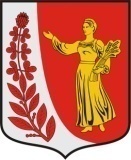 Администрация муниципального образования«Пудомягское сельское поселение»Гатчинского муниципального района Ленинградской областиПОСТАНОВЛЕНИЕ«14» сентября  2020 года                                                                              №392В соответствии со статьей 1 Федерального закона от 7 мая 2013 года № 104 –ФЗ «О внесении изменений в Бюджетный кодекс Российской Федерации и отдельные законодательные акты Российской Федерации в связи с совершенствованием бюджетного процесса», со статьями 172, 179 Бюджетного кодекса Российской Федерации, с учетом Постановления правительства Ленинградской области от 07.03.2013 № 66 «Об утверждении Порядка разработки, реализации и оценки эффективности государственных программ Ленинградской области», руководствуясь Уставом муниципального образования «Пудомягское сельское поселение» Гатчинского муниципального района Ленинградской области, и постановлением администрации Пудомягского сельского поселения от  07.10.2014 № 375 «Об утверждении порядка разработки, реализации и оценки эффективности муниципальных программ муниципального образования «Пудомягское сельское поселение» Гатчинского муниципального района Ленинградской области» (в редакции постановления администрации от 26.09.2018 № 434), и в целях обеспечения эффективного функционирования системы программно-целевого управления, администрация «Пудомягское сельское поселение»ПОСТАНОВЛЯЕТ:Утвердить муниципальную программу «Социально-экономическое развитие муниципальное образования «Пудомягское сельское поселение» Гатчинского муниципального района Ленинградской области на 2021 год и на плановый период 2022 - 2023 годов» согласно приложению.Начальнику отдела бюджетного учета и отчетности администрации Мороз О.Р.:При формировании местного бюджета на 2021 год и на плановый период 2022 - 2023 годов предусмотреть ассигнования на реализацию муниципальной программы.Ежегодно корректировать мероприятия и объемы финансирования с учетом возможностей средств местного бюджета.Установить, что в ходе реализации муниципальной программы отдельные ее мероприятия могут уточняться, а объемы их финансирования корректироваться с учетом утвержденных расходов местного бюджета.Настоящее постановление подлежит официальному опубликованию и размещению на официальном сайте поселения.Настоящее постановление вступает в силу с 01 января 2021 года.Контроль за выполнением программы возложить на Заместителя главы администрации по ЖКХ Дудоладова С.Р.Глава администрации Пудомягского сельского поселения                                                     С.В. ЯкименкоИсполнитель: Федутик Е.В.Утверждено Постановлением администрацииПудомягского сельского поселения Гатчинскогомуниципального района Ленинградской области№ ____ от ____.______.2020 г.МУНИЦИПАЛЬНАЯ ПРОГРАММА«Социально-экономическое развитие муниципального образования «Пудомягское сельское поселение» Гатчинского муниципального района Ленинградской области на 2021 год и на плановый период 2022-2023 годов»Паспорт муниципальной программыII. Общая характеристика муниципального образования «Пудомягское сельское поселение» Гатчинского муниципального района Ленинградской области 1. Социальное и экономическое положение и основные направления развития МУНИЦИПАЛЬНОГО ОБРАЗОВАНИЯ «ПУДОМЯГСКОЕ СЕЛЬСКОЕ ПОСЕЛЕНИЕ».1. Социальное и экономическое положение и основные направления развития МО «ПУДОМЯГСКОЕ СЕЛЬСКОЕ ПОСЕЛЕНИЕ».Необходимость реализации закона № 131-ФЗ от 06.10.2003 «Об общих принципах организации местного самоуправления в Российской Федерации» актуализирована в потребности местных властей в разработке эффективной стратегии развития на муниципальном уровне.Данная программа призвана обеспечить деятельность Пудомягского сельского  поселения в  2021 году, плановых 2022 - 2023 годах с учетом направленности на улучшение социально-экономического состояния и благосостояния проживающего населения  на территории Пудомягского сельского поселения Гатчинского муниципального района Ленинградской области.Цели развития поселения, программные мероприятия и необходимые для их реализации ресурсы, могут ежегодно корректироваться и дополняться в зависимости от складывающейся ситуации, изменения внутренних и внешних условий.1.1. Экономико-географическое положение и границы муниципального образования      Территория Пудомягского сельского поселения расположена на возвышенности, вдоль русла реки Ижора.  Протяженность поселения с севера на юг составляет около 20 км. Поселение расположено между гор. Санкт-Петербургом (пригородная зона Санкт-Петербурга) и гор. Гатчина.                  Граничащие территории:                                                                                  С севера – г. Санкт-Петербург   С северо-востока -  г. Коммунар                                                                              С северо-запада – Веревское сельское поселениеС юга – Новосветское сельское поселениеС юго-востока – Сусанинское сельское поселение   Транспортное сообщение осуществляется автотранспортом:Автобус № 529 - Гатчина – ПавловскАвтобус № 478 - Павловск-ЛукашиМаршрутное такси – С-Петербург - Лукаши.1.2. Структура земельного фонда и современное использование территорииПлощадь земель Пудомягского сельского поселения составляет 6 900 га. из них:Земли сельскохозяйственного использования – 4 569 га. Земли жилой застройки и земли общественно-деловой застройки – 1347 га. Земли промышленной, коммерческой и коммунально-складской застройки – 40 га.  Земли водного фонда – 107 га.Численность постоянного населения  по состоянию на 01.01.2020 г. составляет 6136 чел.Демография: Коэффициент убыли населения составил 7,78/1000 человек в 2019 году. Это связано с большим процентом людей пожилого возраста, проживающего в Пудомягском сельском поселении.1.4. Социально-экономическая характеристика.Промышленность. На территории поселения расположено промышленное предприятие ОАО «Ленинградский опытный завод» «Севзапмонтажавтоматика». Объем отгруженных товаров собственного производства в 2019 году составил  142 228 тыс.руб., в 2020 году запланировано 75 770 тыс. руб., средняя численность работников предприятия – 79 чел., среднемесячная заработная плата составляет 36 259,00 рублей.Сельское хозяйство.На территории поселения основным предприятием, осуществляющим сельско-хозяйственную деятельность  является  ООО «Славянка-М». Средняя  численность – 42 человек. Предприятие стабильно работает,  на 100% обеспечено  кормами собственного производства.Действующими фермерскими хозяйствами  являются:- Курбанов С.Г. – выращивание овец, производство молока, выращивание трав.- Михович М.К. – животноводство и растениеводство.- Ярош Г.М., Петухова В.В., Коломенский С.А., Брюханов Ю.А. – выращивание овощей.Научная и инновационная деятельность.Организации, осуществляющие научную и инновационную деятельность на территории Пудомягского сельского поселения отсутствуют.Транспорт, связь, дорожное хозяйство.Населенные пункты Пудомягского сельского поселения расположены вдоль региональной автомобильной трассы Красное Село – Гатчина – Павловск. Железные дороги  по территории поселения не проходят, до ближайшей станции Антропшино - 4 км.Транспортные услуги на территории поселения осуществляются следующими организациями:- АТП №31, 197183, Санкт-Петербург, Сабировская ул., д. 41.Перечень автобусных маршрутов проходящих 
по территории муниципального образования «Пудомягское сельское поселение»Инвестиции, строительство.Строительных организаций на территории поселения нет.Потребительский рынок и малое предпринимательство.Малое и среднее предпринимательство играет значительную роль в развитии экономики поселения и способствует созданию новых рабочих мест и обеспечению занятости населения, насыщению потребительского рынка товарами и услугами, формированию конкурентной среды, обеспечивает экономическую самостоятельность населения. Население Пудомягского сельского поселения обслуживают более 10 организаций торговли:ИП «ЖИГАЛЕВА», ИП «НИКИТИНА» ИП «РЕВЯКИНА», ИП «КАЛИНИН», ИП «ОСИПЯН», ИП «АРТАМОНОВА», ИП «ГОРЧАКОВА», ИП «ЖУБРЕВА», ООО «Агроторг», ООО «ГРАГОР», из них 1 организация осуществляют общественное питание - ООО «ГРАГОР».Численность персонала всего по организациям составляет 55 чел.Площадь торговых площадей – 1804,4 м.кв. Малых предприятий на территории поселения – 4,  по видам деятельности:  - производство рассады цветов и овощей, кустарников  и их реализация;-деревоперерабатывающее производство;- транспортные перевозки.Численность рабочих – 45 чел. Спад производства  на предприятиях малого бизнеса не наблюдался.Труд и занятость населенияЧисленность официально зарегистрированных безработных составляет 13чел. ЖКХМуниципальный жилой фонд обслуживает МУП ЖКХ «Сиверский».ЭлектроснабжениеПоставщиками электрической энергии на территории муниципального образования «Пудомягское сельское поселение» являются ОАО "Петербургская сбытовая компания", АО "Коммунарские электрические сети", обслуживающие большую часть электросетевого хозяйства муниципального образования.Социальная  сфера: образование, здравоохранение, культура, социальная защита, молодежная политика, физкультура и спорт.Образовательные учреждения, расположенные 
на территории муниципального образования «Пудомягское сельское поселение»Учреждения культуры, расположенные на территории муниципального образования «Пудомягское сельское поселение»Учреждения здравоохраненияНа территории муниципального образования «Пудомягское сельское поселение» расположена Антелевская амбулатория, входящая в состав государственного бюджетного учреждения здравоохранения Ленинградской области "Гатчинская клиническая межрайонная больница". Основные проблемы социально-экономического развития муниципального образования «Пудомягское  сельское поселение» Гатчинского муниципального района Ленинградской областиПроблемы социальной сферы:- влияние близости к г. Санкт-Петербургу и г. Гатчине: необходимость повышения уровня жизни населения, т. к. доходы населения ниже по сравнению промышленно-развитыми городами, а их  близкое расположение и слабо развитая инфраструктура обостряет чувство социального неравенства, что, в свою очередь, может повлечь обострение социальной обстановки на территории поселения;- недостаточный объем и необходимость повышения качества предоставления социальных услуг;- социально-демографические проблемы: низкая продолжительность жизни населения, высокий миграционный прирост;- отсутствие профильных объектов здравоохранения и укрепление материально-технической базы существующих;- необходимость развития трудового потенциала и профессиональной подготовки молодежи в соответствии с требованиями работодателей, расположенных на территории поселения;- необходимость модернизации жилого фонда и строительства нового жилья;- реформирование жилищно-коммунальной сферы.Экономические структурные проблемы и инфраструктурные ограничения экономического роста:- невозможность предприятий, расположенных на территории поселения, расширять свое производство из-за недостаточности инвестиций в производство;- маятниковая миграция трудоспособного населения (перемещение населения на работу в г. Гатчину и г. Санкт-Петербург, вызванное более высоким уровнем оплаты труда);- сезонная миграция дачников на территорию муниципального образования в целом и возникновение проблем в связи с существенным приростом населения поселения в период апрель-октябрь;- существенный уровень износа зданий, объектов жилищного и коммунального хозяйства, материально-технической и научно-производственной базы объектов социальной сферы;- необходимость проведения инвентаризации и паспортизации объектов социальной сферы;- недостаточность объектов сферы услуг на территории поселения (отсутствуют прачечная, химчистка и др.);- недостаточность магазинов в «шаговой доступности» в отдельных населенных пунктах;- наличие населенных пунктов с численностью постоянно прописанных жителей менее 50 человек.Проблема эффективности местного самоуправления:- отсутствие кадрового резерва специалистов муниципального управления, необходимого с учетом расширения полномочий поселений в соответствии с Федеральным законом от 06.10.2003 № 131 - ФЗ «Об общих принципах организации местного самоуправления в Российской Федерации»;- низкий норматив численности муниципальных служащих администрации поселения (10 чел.) при расширении полномочий;- необходимость формирования муниципальной правовой базы в целях эффективного исполнения полномочий, передаваемых на уровень поселений.III. Цели и  задачи программы           С учетом социально-экономического положения поселения и необходимости решения актуальных проблем, основной целью программы является  – повышения уровня жизни населения, создание на территории поселения благоприятных условий для жизни, работы и отдыха, обеспечивающих гармоничное сочетание интересов личности, общества и государства.Основными задачами, направленными на достижение поставленной цели являются:Создание условий для экономического развития муниципального  образования;Создание безопасной среды обитания;Развитие инфраструктуры на территории сельского поселения;-   Создание благоприятных условий для жизни, работы, отдыха населения, обеспечивающих гармоничное сочетание интересов развития личности и общества, возможность для каждого жителя реализовать свои способности и удовлетворять свои потребности;-  Обеспечение предоставления качественных  муниципальных услуг социально-культурного направления населению муниципального образования «Пудомягское сельское поселение» Гатчинского муниципального района Ленинградской области;- Развитие массового спорта среди различных категорий  и групп населения сельского поселения.В основе реализации программы предусмотрены следующие ориентиры:1) Повышение качества планирования развития территории Пудомягского  сельского поселения, предполагающее  динамичное развитие, ориентированное на комплексное использование внутреннего потенциала и привлеченных инвестиций.2) Рост доходов бюджета Пудомягского сельского поселения, основанный на развитии сельскохозяйственного производства, а также максимально эффективном использовании имущественного и земельного комплекса, расширении налогооблагаемой базы;3) Социальная эффективность, выражающаяся в повышении уровня обеспеченности населения услугами социально-культурной сферы, создании условий способствующих предотвращению дальнейшего ухудшения ситуации в области социального развития;4) Повышение доверия к органам местного самоуправления, предполагающий высокий уровень координации и оперативного взаимодействия населения, местного самоуправления, гражданского общества и бизнес сообщества поселения. Повышение качества местного самоуправления, основанного на совершенствовании профессионального уровня должностных лиц.Подробная детализация задач по каждому направлению жизнедеятельности Пудомягского сельского поселения представлена в соответствующих подпрограммах Муниципальной программы.Подпрограмма 1: Создание условий для экономического развитияПудомягского сельского поселенияПеречень и финансирование мероприятий  подпрограммы «Создание условий для экономического развития Пудомягского сельского поселения»(наименование подпрограммы)Планируемые результаты муниципальной подпрограммы «Создание условий для экономического развития Пудомягского сельского поселения»_________________________________________________________________________________________________________________________________________Наименование муниципальной программы (подпрограммы)Подпрограмма 2: Обеспечение безопасности на территории Пудомягского сельского поселения.Паспорт подпрограммыПеречень и финансирование мероприятий подпрограммыОбеспечение безопасности на территории Пудомягского сельского поселения(наименование подпрограммы)Планируемые результаты муниципальной подпрограммыОбеспечение безопасности на территории Пудомягского сельского поселенияПодпрограмма 3: Жилищно-коммунальное хозяйство, содержание автомобильных дорог и благоустройство территории Пудомягского сельского поселенияПеречень и финансирование мероприятий подпрограммы«Жилищно-коммунальное хозяйство, содержание автомобильных дорог и благоустройство территории Пудомягского сельского поселения»Планируемые результаты муниципальной подпрограммы                                      «Жилищно-коммунальное хозяйство, содержание автомобильных дорог и благоустройство территории Пудомягского сельского поселения» Наименование муниципальной подпрограммыПодпрограмма 4: Развитие культуры и спорта, организация праздничных и спортивных мероприятий на территории Пудомягского сельского поселенияПаспорт подпрограммыПеречень и финансирование  мероприятий  подпрограммы «Развитие культуры, организация праздничных мероприятий на территории Пудомягского сельского поселения»Планируемые результаты муниципальной подпрограммыРазвитие культуры, организация праздничных мероприятий на территории Пудомягского сельского поселенияПодпрограмма 5: Развитие молодёжной политикиНа территории Пудомягского сельского поселения.Паспорт подпрограммыПеречень и финансирование мероприятий подпрограммы «Развитие молодёжной политикиНа территории Пудомягского сельского поселения»(наименование подпрограммы)Планируемые результаты муниципальной подпрограммыРазвитие физической культуры, спорта и молодежной политики на территории Пудомягского сельского поселенияНаименование муниципальной программы (подпрограммы)Подпрограмма 6: Формирование комфортной  городской среды на территории Пудомягского сельского поселенияПеречень и финансирование  мероприятий  подпрограммы«Формирование комфортной городской среды на территории Пудомягского сельского поселения» 	 Планируемые результаты муниципальной подпрограммы«Формирование комфортной городской среды на территории Пудомягского сельского поселения»Подпрограмма №7: «Формирование законопослушного поведения участников дорожного движения в муниципальном образовании «Пудомягское сельское поселение» на 2021-2023 годы»I. Характеристика сферы реализации подпрограммы.Основные понятия и термины, используемые в подпрограмме: дорожное движение - совокупность общественных отношений, возникающих в процессе перемещения людей и грузов с помощью транспортных средств или без таковых в пределах дорог;безопасность дорожного движения - состояние данного процесса, отражающее степень защищенности его участников от дорожно-транспортных происшествий и их последствий; дорожно-транспортное происшествие (далее - ДТП) - событие, возникшее в процессе движения по дороге транспортного средства и с его участием, при котором погибли или ранены люди, повреждены транспортные средства, сооружения, грузы либо причинен иной материальный ущерб;обеспечение безопасности дорожного движения - деятельность, направленная на предупреждение причин возникновения ДТП, снижение тяжести их последствий;организация дорожного движения - комплекс организационно-правовых, организационно-технических мероприятий и распорядительных действий по управлению движением на дорогах; транспортное средство (далее - ТС) - устройство, предназначенное для перевозки по дорогам людей, грузов или оборудования, установленного на нем;участник дорожного движения - лицо, принимающее непосредственное участие в процессе дорожного движения в качестве водителя транспортного средства, пешехода, пассажира транспортного средства.Подпрограмма «Формирование законопослушного поведения участников дорожного движения в муниципальном образовании «Пудомягское сельское поселение» на 2021-2023 годы» разработана в целях исполнения мероприятий, утвержденных планом по исполнению пункта 4 «б» перечня поручений Президента Российской Федерации от 11.04.2016 № Пр-637ГС.Решение проблемы обеспечения безопасности дорожного движения является одной из важнейших задач современного общества. Проблема аварийности на транспорте (далее - аварийность) приобрела особую остроту в последние годы в связи с несоответствием существующей дорожно-транспортной инфраструктуры потребностям общества в безопасном дорожном движении, недостаточной эффективностью функционирования системы обеспечения дорожного движения, и низкой дисциплиной участников дорожного движения.  К основным факторам, определяющим причины высокого уровня аварийности, следует отнести:- пренебрежение требованиями безопасности дорожного движения со стороны участников движения;- низкий уровень подготовки водителей транспортных средств; - недостаточный технический уровень дорожного хозяйства; - несовершенство технических средств организации дорожного движения;Основной рост автопарка приходится на индивидуальных владельцев транспортных средств – физических лиц. Именно эта категория участников движения сегодня определяет, и в будущем будет определять порядок на дорогах, и именно они, в большинстве случаев, являются виновниками дорожно-транспортных происшествий, совершенных по причине нарушения правил дорожного движения. Уровень оснащенности дорог дорожными знаками и разметкой остается низким.Таким образом, обстановка с обеспечением безопасности дорожного движения на территории района требует принятия эффективных мер.Основные направления формирования законопослушного поведения участников дорожного движения определены в соответствии с приоритетами государственной политики, обозначенные в Поручении Президента Российской Федерации от 11.04.2016 № Пр-637ГС.I. Механизм реализации мероприятий подпрограммыЦелью подпрограммы является:- сокращение количества дорожно-транспортных происшествий с пострадавшими; Для достижения этих целей необходимо решение следующих задач: 1. Предупреждение опасного поведения детей дошкольного и школьного возраста, участников дорожного движения;2. Создание комплексной системы профилактики ДТП в целях формирования у участников дорожного движения стереотипа законопослушного поведения и негативного отношения к правонарушениям в сфере дорожного движения, реализация программы правового воспитания участников дорожного движения, культуры их поведения;3. Совершенствование системы профилактики детского дорожно-транспортного травматизма, формирование у детей навыков безопасного поведения на дорогах.Мероприятия подпрограммы по обеспечению формирование законопослушного поведения участников дорожного движения в муниципальном образовании «Пудомягское сельское поселение» систематизируются по следующим основным направлениям. Разработка годовых межведомственных планов мероприятий по профилактике детского дорожно-транспортного травматизма в образовательных учреждениях.Проведение в образовательных учреждениях пропагандистских кампаний, направленных на формирование у участников дорожного движения стереотипов законопослушного поведения.Проведение уроков правовых знаний в образовательных учреждениях в рамках Всероссийской акции «Внимание – дети!» и других оперативно-профилактических мероприятий.Исполнители подпрограммы:- Администрация Пудомягского сельского поселения Гатчинского муниципального района Ленинградской области;  - муниципальные образовательные учреждения.Финансирование подпрограммы предусмотрено: в 2021–2023 гг. 10 000 (Десять тысяч) рублей. Объемы финансирования Программы носят прогнозный характер и подлежат уточнению в установленном порядке при формировании бюджета на очередной финансовый год.Характер подпрограммы порождает ряд следующих рисков при ее реализации, управление которыми входит в систему управления подпрограммой:- нормативные правовые риски - непринятие или несвоевременное принятие необходимых нормативных актов; - организационные и управленческие риски - слабая координация действий исполнителей подпрограммы.Из вышеперечисленных рисков наибольшее отрицательное влияние на реализацию подпрограммы могут оказать нормативные правовые риски, которые содержат угрозу срыва реализации мероприятий подпрограммы. В связи с этим наибольшее внимание необходимо уделять своевременному принятию необходимых нормативных актов.Для минимизации возможных отрицательных последствий решения проблемы программно-целевым методом необходимо предпринять ряд мер, таких как:1) мониторинг хода реализации мероприятий подпрограммы;2) широкое привлечение общественности к реализации и оценке результатов реализации подпрограммы;3) обеспечение публичности промежуточных отчетов и годовых докладов о ходе реализации подпрограммы.III. Ожидаемые результаты реализации подпрограммыДля оценки эффективности и результативности решения задач, определенных подпрограммой, предполагается использование системы целевых показателей.Эффективность реализации подпрограммы определяется степенью достижения целевых показателей Программы, которыми являются: количество ДТП, с участием несовершеннолетних, число детей погибших в ДТП, доля учащихся, задействованных в мероприятиях по профилактике ДТП.Реализация мероприятий подпрограммы будет способствовать повышению эффективности профилактической работы с участниками дорожного движения по предупреждению нарушений порядка дорожного движения.Ожидаемый эффект от реализации Программы «Формирование законопослушного поведения участников дорожного движения в МО «Пудомягское сельское поселение» на 2021-2023 г.» - сокращение количества дорожно-транспортных происшествий с пострадавшими. Перечень и финансирование мероприятий подпрограммы «Формирование законопослушного поведения участников дорожного движения в муниципальном образовании «Пудомягское сельское поселение» на 2021-2023 годы»(наименование подпрограммы)Планируемые результаты муниципальной подпрограммы «Создание условий для экономического развития Пудомягского сельского поселения»_________________________________________________________________________________________________________________________________________Наименование муниципальной программы (подпрограммы)«Об утверждении муниципальной программы «Социально-экономическое развитие Муниципального образования «Пудомягское сельское поселение» Гатчинского муниципального района Ленинградской области на 2021 год и на плановый период 2022 - 2023 годов» Наименование муниципальной программы«Социально-экономическое развитие муниципального образования «Пудомягское сельское поселение» Гатчинского муниципального района Ленинградской области на 2021 год и на плановый период 2022 - 2023 годов»«Социально-экономическое развитие муниципального образования «Пудомягское сельское поселение» Гатчинского муниципального района Ленинградской области на 2021 год и на плановый период 2022 - 2023 годов»«Социально-экономическое развитие муниципального образования «Пудомягское сельское поселение» Гатчинского муниципального района Ленинградской области на 2021 год и на плановый период 2022 - 2023 годов»Цель муниципальной программыПовышение уровня благосостояния и качества жизни населения на основе устойчивого развития экономики поселения:1. Создание условий для устойчивого и сбалансированного социального и экономического развития муниципального образования «Пудомягское сельское поселение» Гатчинского муниципального района Ленинградской области.2. Стимулирование рационального использования ресурсов, создание экономически обоснованной системы развития инфраструктуры и поддержания комплексного благоустройства территории поселения, а также осуществление мероприятий по гражданской обороне и повышение эффективности деятельности подразделений пожарной охраны по защите населения и территории от пожаров.3. Создание условий для безопасного движения на автодорогах и улицах населенных пунктов муниципального образования.4. Обеспечение условий для устойчивого функционирования и развития малого и среднего предпринимательства на территории Пудомягского сельского поселения, увеличение его вклада в решение задач социально-экономического развития муниципального образования.5. Улучшение качества жизни граждан, проживающих, работающих на территории поселения, посредством формирования празднично-игровой культуры, сохранение и развитие местных традиций и обрядов.6. Создание условий для укрепления здоровья населения путем реализации комплекса мероприятий, направленных на развитие массовой физической культуры и спорта и организации досуга местной молодёжи.Повышение уровня благосостояния и качества жизни населения на основе устойчивого развития экономики поселения:1. Создание условий для устойчивого и сбалансированного социального и экономического развития муниципального образования «Пудомягское сельское поселение» Гатчинского муниципального района Ленинградской области.2. Стимулирование рационального использования ресурсов, создание экономически обоснованной системы развития инфраструктуры и поддержания комплексного благоустройства территории поселения, а также осуществление мероприятий по гражданской обороне и повышение эффективности деятельности подразделений пожарной охраны по защите населения и территории от пожаров.3. Создание условий для безопасного движения на автодорогах и улицах населенных пунктов муниципального образования.4. Обеспечение условий для устойчивого функционирования и развития малого и среднего предпринимательства на территории Пудомягского сельского поселения, увеличение его вклада в решение задач социально-экономического развития муниципального образования.5. Улучшение качества жизни граждан, проживающих, работающих на территории поселения, посредством формирования празднично-игровой культуры, сохранение и развитие местных традиций и обрядов.6. Создание условий для укрепления здоровья населения путем реализации комплекса мероприятий, направленных на развитие массовой физической культуры и спорта и организации досуга местной молодёжи.Повышение уровня благосостояния и качества жизни населения на основе устойчивого развития экономики поселения:1. Создание условий для устойчивого и сбалансированного социального и экономического развития муниципального образования «Пудомягское сельское поселение» Гатчинского муниципального района Ленинградской области.2. Стимулирование рационального использования ресурсов, создание экономически обоснованной системы развития инфраструктуры и поддержания комплексного благоустройства территории поселения, а также осуществление мероприятий по гражданской обороне и повышение эффективности деятельности подразделений пожарной охраны по защите населения и территории от пожаров.3. Создание условий для безопасного движения на автодорогах и улицах населенных пунктов муниципального образования.4. Обеспечение условий для устойчивого функционирования и развития малого и среднего предпринимательства на территории Пудомягского сельского поселения, увеличение его вклада в решение задач социально-экономического развития муниципального образования.5. Улучшение качества жизни граждан, проживающих, работающих на территории поселения, посредством формирования празднично-игровой культуры, сохранение и развитие местных традиций и обрядов.6. Создание условий для укрепления здоровья населения путем реализации комплекса мероприятий, направленных на развитие массовой физической культуры и спорта и организации досуга местной молодёжи.Задачи муниципальной программы1. Создание условий для экономического развития муниципального образования.2. Создание безопасной среды обитания.3. Развитие инфраструктуры на территории сельского поселения.4. Создание благоприятных условий для жизни, работы, отдыха населения, обеспечивающих гармоничное сочетание интересов развития личности и общества, возможность для каждого жителя реализовать свои способности и удовлетворить свои потребности.5. Обеспечение предоставления качественных услуг социально- культурного направления населению6. Развитие массового спорта среди различных категорий и групп населения сельского поселения1. Создание условий для экономического развития муниципального образования.2. Создание безопасной среды обитания.3. Развитие инфраструктуры на территории сельского поселения.4. Создание благоприятных условий для жизни, работы, отдыха населения, обеспечивающих гармоничное сочетание интересов развития личности и общества, возможность для каждого жителя реализовать свои способности и удовлетворить свои потребности.5. Обеспечение предоставления качественных услуг социально- культурного направления населению6. Развитие массового спорта среди различных категорий и групп населения сельского поселения1. Создание условий для экономического развития муниципального образования.2. Создание безопасной среды обитания.3. Развитие инфраструктуры на территории сельского поселения.4. Создание благоприятных условий для жизни, работы, отдыха населения, обеспечивающих гармоничное сочетание интересов развития личности и общества, возможность для каждого жителя реализовать свои способности и удовлетворить свои потребности.5. Обеспечение предоставления качественных услуг социально- культурного направления населению6. Развитие массового спорта среди различных категорий и групп населения сельского поселенияМуниципальный заказчик муниципальной программыАдминистрация Пудомягского сельского поселенияАдминистрация Пудомягского сельского поселенияАдминистрация Пудомягского сельского поселенияКуратор муниципальной программыГлава администрации Пудомягского сельского поселения Глава администрации Пудомягского сельского поселения Глава администрации Пудомягского сельского поселения Ответственный исполнитель муниципальной программыРуководители структурных подразделений администрации по направлениям деятельностиРуководители структурных подразделений администрации по направлениям деятельностиРуководители структурных подразделений администрации по направлениям деятельностиИсполнители подпрограмм Администрация Пудомягского сельского поселения, МКУК «Пудомягский КДЦ» Администрация Пудомягского сельского поселения, МКУК «Пудомягский КДЦ» Администрация Пудомягского сельского поселения, МКУК «Пудомягский КДЦ» Участники подпрограммОтдел ГИБДД УМВД России по Гатчинскому району;Трудовая бригада в рамках комплекса мер по профилактике девиантного поведения молодежи и трудовой адаптации несовершеннолетнихОтдел ГИБДД УМВД России по Гатчинскому району;Трудовая бригада в рамках комплекса мер по профилактике девиантного поведения молодежи и трудовой адаптации несовершеннолетнихОтдел ГИБДД УМВД России по Гатчинскому району;Трудовая бригада в рамках комплекса мер по профилактике девиантного поведения молодежи и трудовой адаптации несовершеннолетнихСроки реализации муниципальной программыПрограмма реализуется в 3 этапа: 2021-2023 годы1 этап – 2021 год2-3 этапы – 2022-2023 годаПрограмма реализуется в 3 этапа: 2021-2023 годы1 этап – 2021 год2-3 этапы – 2022-2023 годаПрограмма реализуется в 3 этапа: 2021-2023 годы1 этап – 2021 год2-3 этапы – 2022-2023 годаПеречень подпрограммПодпрограмма 1. «Создание условий для экономического развития Пудомягского сельского поселения»Подпрограмма 2.  «Обеспечение безопасности на территории Пудомягского сельского поселения»Подпрограмма 3. «Жилищно-коммунальное хозяйство, содержание автомобильных дорог и благоустройство территории Пудомягского сельского поселения»Подпрограмма 4. «Развитие культуры и спорта. Организация спортивных и праздничных мероприятий на территории Пудомягского сельского поселения»Подпрограмма 5. «Развитие молодежной политики на территории Пудомягского поселения»Подпрограмма 6. «Формирование комфортной городской среды на территории Пудомягского сельского поселения»Подпрограмма 7. «Формирование законопослушного поведения участников дорожного движения в муниципальном образовании «Пудомягское сельское поселение»Подпрограмма 1. «Создание условий для экономического развития Пудомягского сельского поселения»Подпрограмма 2.  «Обеспечение безопасности на территории Пудомягского сельского поселения»Подпрограмма 3. «Жилищно-коммунальное хозяйство, содержание автомобильных дорог и благоустройство территории Пудомягского сельского поселения»Подпрограмма 4. «Развитие культуры и спорта. Организация спортивных и праздничных мероприятий на территории Пудомягского сельского поселения»Подпрограмма 5. «Развитие молодежной политики на территории Пудомягского поселения»Подпрограмма 6. «Формирование комфортной городской среды на территории Пудомягского сельского поселения»Подпрограмма 7. «Формирование законопослушного поведения участников дорожного движения в муниципальном образовании «Пудомягское сельское поселение»Подпрограмма 1. «Создание условий для экономического развития Пудомягского сельского поселения»Подпрограмма 2.  «Обеспечение безопасности на территории Пудомягского сельского поселения»Подпрограмма 3. «Жилищно-коммунальное хозяйство, содержание автомобильных дорог и благоустройство территории Пудомягского сельского поселения»Подпрограмма 4. «Развитие культуры и спорта. Организация спортивных и праздничных мероприятий на территории Пудомягского сельского поселения»Подпрограмма 5. «Развитие молодежной политики на территории Пудомягского поселения»Подпрограмма 6. «Формирование комфортной городской среды на территории Пудомягского сельского поселения»Подпрограмма 7. «Формирование законопослушного поведения участников дорожного движения в муниципальном образовании «Пудомягское сельское поселение»Источники финансирования муниципальной программы, в том числе по годам:Расходы (тыс. руб.)Расходы (тыс. руб.)Расходы (тыс. руб.)Источники финансирования муниципальной программы, в том числе по годам:2021 г.Плановый 2022 г.Плановый 2023 г.Источники финансирования муниципальной программы, в том числе по годам:28 310,5722 619,8916 959,83Средства бюджета МО Пудомягское сельское поселение18 522,0717 279,6716 959,83Другие источники9 788,505 340,220,00Другие источникиДополнительными источниками финансирования могут быть средства федерального и областного бюджетов, иные привлеченные средстваДополнительными источниками финансирования могут быть средства федерального и областного бюджетов, иные привлеченные средстваДополнительными источниками финансирования могут быть средства федерального и областного бюджетов, иные привлеченные средстваПланируемые результаты реализации муниципальной программыПовышение уровня и качества жизни населения Пудомягского сельского поселения:-увеличить культурно-массовые мероприятия (кружки, детские праздники, фестивали и др.);-организовать свободный доступ для читателей библиотек поселения к ресурсам сети Интернет;-обновить библиотечный фонд библиотеки поселения;-провести инвентаризацию и паспортизацию автомобильных дорог общего пользования местного значения на территории поселения;-обустроить внутриквартальные и придомовые территории;-установить детскую игровую площадку;-ликвидировать очаги борщевика Сосновского на территории поселения;-установить приборы учета потребляемой электрической энергии в системах наружного освещения;-заменить светильники наружного освещения на современные энергосберегающие (в том числе светодиодные) лампы;- провести ремонт участков муниципальных автомобильных дорог с грунтощебеночным покрытием, а также капитальный ремонт и ремонт автомобильных дорог общего пользования местного значения;- формирование комфортной городской среды на территории муниципального образования Пудомягского сельского поселения;- охрана окружающей среды, экологического образования, просвещения и формирования экологической культуры на территории муниципального образования "Пудомягское сельское поселение" Гатчинского муниципального района Ленинградской области.Повышение уровня и качества жизни населения Пудомягского сельского поселения:-увеличить культурно-массовые мероприятия (кружки, детские праздники, фестивали и др.);-организовать свободный доступ для читателей библиотек поселения к ресурсам сети Интернет;-обновить библиотечный фонд библиотеки поселения;-провести инвентаризацию и паспортизацию автомобильных дорог общего пользования местного значения на территории поселения;-обустроить внутриквартальные и придомовые территории;-установить детскую игровую площадку;-ликвидировать очаги борщевика Сосновского на территории поселения;-установить приборы учета потребляемой электрической энергии в системах наружного освещения;-заменить светильники наружного освещения на современные энергосберегающие (в том числе светодиодные) лампы;- провести ремонт участков муниципальных автомобильных дорог с грунтощебеночным покрытием, а также капитальный ремонт и ремонт автомобильных дорог общего пользования местного значения;- формирование комфортной городской среды на территории муниципального образования Пудомягского сельского поселения;- охрана окружающей среды, экологического образования, просвещения и формирования экологической культуры на территории муниципального образования "Пудомягское сельское поселение" Гатчинского муниципального района Ленинградской области.Повышение уровня и качества жизни населения Пудомягского сельского поселения:-увеличить культурно-массовые мероприятия (кружки, детские праздники, фестивали и др.);-организовать свободный доступ для читателей библиотек поселения к ресурсам сети Интернет;-обновить библиотечный фонд библиотеки поселения;-провести инвентаризацию и паспортизацию автомобильных дорог общего пользования местного значения на территории поселения;-обустроить внутриквартальные и придомовые территории;-установить детскую игровую площадку;-ликвидировать очаги борщевика Сосновского на территории поселения;-установить приборы учета потребляемой электрической энергии в системах наружного освещения;-заменить светильники наружного освещения на современные энергосберегающие (в том числе светодиодные) лампы;- провести ремонт участков муниципальных автомобильных дорог с грунтощебеночным покрытием, а также капитальный ремонт и ремонт автомобильных дорог общего пользования местного значения;- формирование комфортной городской среды на территории муниципального образования Пудомягского сельского поселения;- охрана окружающей среды, экологического образования, просвещения и формирования экологической культуры на территории муниципального образования "Пудомягское сельское поселение" Гатчинского муниципального района Ленинградской области.№Номер маршрутаНаименование маршрутаЗначениеКоличество рейсов в день1Т-478поселок Лукаши – Коммунар – Павловскмежмуниципальный72Т-527Гатчина – Коммунар – поселок Кобраловомежмуниципальный73Т-529Гатчина – Коммунар – Павловскмежмуниципальный304К-545Санкт-Петербург, станция метро "Московская" – Пушкин – Павловск - Коммунар – поселок Лукашиобластной32№НаименованиеАдресФактическое количество учащихся на 01.01.2019Фактическое количество учащихся на 01.01.2020Фактическое количество учащихся на 01.01.2020Максимально возможное  количество учащихся1Учреждения среднего общего образованияУчреждения среднего общего образованияУчреждения среднего общего образованияУчреждения среднего общего образованияУчреждения среднего общего образованияУчреждения среднего общего образования1.1Муниципальное бюджетное общеобразовательное учреждение "Лукашевская средняя общеобразовательная школа" 188324
Ленинградская обл., Гатчинский р-н, Лукаши пос., ул. Школьная дом 5
228228267320СуммаСумма2282282673202Дошкольные образовательные учрежденияДошкольные образовательные учрежденияДошкольные образовательные учрежденияДошкольные образовательные учрежденияДошкольные образовательные учрежденияДошкольные образовательные учреждения2.1Муниципальное бюджетное дошкольное образовательное учреждение "Детский сад № 32 комбинированного вида деревни Пудомяги" 188348, Ленинградская область, Гатчинский район, деревня Пудомяги, 7 264264269235СуммаСумма264264269235№НаименованиеАдресХарактеристики1Муниципальное казённое учреждение культуры "Пудомягский культурно-досуговый центр»188348, Ленинградская область, Гатчинский район, деревня Пудомяги, 7 На базе учреждения работают следующие клубные формирования:- эстрадный вокал «Поколение NEXT»- народный вокал «Любимая песня»- эстрадный танец «Неваляшки»- театральная группа «Маска»- «Умный фитнес»- футбольная команда «Корона-2005»- любительское объединение «Чаёвница»2Пудомягская сельская библиотека188348, Ленинградская область, Гатчинский район, деревня Пудомяги, 7 Книжный фонд библиотеки составляет 5 400 экземпляра книг3Лукашевская сельская библиотека188324, Ленинградская область, Гатчинский район, пос. Лукаши, ул. Ижорская, д.8Книжный фонд библиотеки составляет 9 427экземпляра книг4Филиал Лукашевский сельский дом культуры188324, Ленинградская область, Гатчинский район, пос. Лукаши, ул. Ижорская, д.8На базе учреждения работают следующие клубные формирования:- эстрадный вокал «Калейдоскоп»- театральная студия «Момент»- младшая танцевальная группа- народно-эстрадный танец «Юность»- ИЗО «Акварелька»- Танцевальный фитнес- Клуб по интересам «Триумф»- молодежное спортивное объединение «Патриоты»Наименование подпрограммы«Создание условий для экономического развитияПудомягского сельского поселения»«Создание условий для экономического развитияПудомягского сельского поселения»«Создание условий для экономического развитияПудомягского сельского поселения»«Создание условий для экономического развитияПудомягского сельского поселения»Цель подпрограммыОбеспечение благоприятных условий для развития субъектов малого и среднего предпринимательства;Стимулирование экономической активности населения;Развитие инфраструктуры связи, обеспечение доступа к современным информационным технологиям;Создание эффективной системы предоставления информационных услуг гражданам в наиболее удобной для них формеОбеспечение владения, пользования и распоряжения муниципальной собственностью Пудомягского сельского поселенияОбеспечение доступа населения и организаций к информации о деятельности органов местного самоуправления Пудомягского сельского поселенияОбеспечение благоприятных условий для развития субъектов малого и среднего предпринимательства;Стимулирование экономической активности населения;Развитие инфраструктуры связи, обеспечение доступа к современным информационным технологиям;Создание эффективной системы предоставления информационных услуг гражданам в наиболее удобной для них формеОбеспечение владения, пользования и распоряжения муниципальной собственностью Пудомягского сельского поселенияОбеспечение доступа населения и организаций к информации о деятельности органов местного самоуправления Пудомягского сельского поселенияОбеспечение благоприятных условий для развития субъектов малого и среднего предпринимательства;Стимулирование экономической активности населения;Развитие инфраструктуры связи, обеспечение доступа к современным информационным технологиям;Создание эффективной системы предоставления информационных услуг гражданам в наиболее удобной для них формеОбеспечение владения, пользования и распоряжения муниципальной собственностью Пудомягского сельского поселенияОбеспечение доступа населения и организаций к информации о деятельности органов местного самоуправления Пудомягского сельского поселенияОбеспечение благоприятных условий для развития субъектов малого и среднего предпринимательства;Стимулирование экономической активности населения;Развитие инфраструктуры связи, обеспечение доступа к современным информационным технологиям;Создание эффективной системы предоставления информационных услуг гражданам в наиболее удобной для них формеОбеспечение владения, пользования и распоряжения муниципальной собственностью Пудомягского сельского поселенияОбеспечение доступа населения и организаций к информации о деятельности органов местного самоуправления Пудомягского сельского поселенияЗадачи подпрограммыОбеспечение доступности населения к информации о деятельности администрации Пудомягского сельского поселения;Паспортизация автомобильных дорог общего пользования местного значения, участие в программах капитального ремонта дорог, предусмотренных областным и местным бюджетами, оформление права на земельные участки под МКД, проведение работ по благоустройству территорий МКД; В сфере «Землеустройства и землепользования» сельского поселения реализация комплекса мероприятий подпрограммы будет нацелена на повышение эффективности использования земель сельского поселения в целях сбалансированного социально-экономического развития территории. Обеспечение доступности населения к информации о деятельности администрации Пудомягского сельского поселения;Паспортизация автомобильных дорог общего пользования местного значения, участие в программах капитального ремонта дорог, предусмотренных областным и местным бюджетами, оформление права на земельные участки под МКД, проведение работ по благоустройству территорий МКД; В сфере «Землеустройства и землепользования» сельского поселения реализация комплекса мероприятий подпрограммы будет нацелена на повышение эффективности использования земель сельского поселения в целях сбалансированного социально-экономического развития территории. Обеспечение доступности населения к информации о деятельности администрации Пудомягского сельского поселения;Паспортизация автомобильных дорог общего пользования местного значения, участие в программах капитального ремонта дорог, предусмотренных областным и местным бюджетами, оформление права на земельные участки под МКД, проведение работ по благоустройству территорий МКД; В сфере «Землеустройства и землепользования» сельского поселения реализация комплекса мероприятий подпрограммы будет нацелена на повышение эффективности использования земель сельского поселения в целях сбалансированного социально-экономического развития территории. Обеспечение доступности населения к информации о деятельности администрации Пудомягского сельского поселения;Паспортизация автомобильных дорог общего пользования местного значения, участие в программах капитального ремонта дорог, предусмотренных областным и местным бюджетами, оформление права на земельные участки под МКД, проведение работ по благоустройству территорий МКД; В сфере «Землеустройства и землепользования» сельского поселения реализация комплекса мероприятий подпрограммы будет нацелена на повышение эффективности использования земель сельского поселения в целях сбалансированного социально-экономического развития территории. Исполнитель подпрограммы Администрация Пудомягского сельского поселения Администрация Пудомягского сельского поселения Администрация Пудомягского сельского поселения Администрация Пудомягского сельского поселения Участники подпрограммыСроки реализации подпрограммы2021-2023 годы2021-2023 годы2021-2023 годы2021-2023 годыИсточники финансирования подпрограммы, в том числе по годам:Источник финансированияРасходы (тыс. руб.)Расходы (тыс. руб.)Расходы (тыс. руб.)Источники финансирования подпрограммы, в том числе по годам:Источник финансирования2021 г.Плановый 2022 г.Плановый 2023 г.Источники финансирования подпрограммы, в том числе по годам:Всего:305,00305,00305,00Источники финансирования подпрограммы, в том числе по годам:В том числе:Источники финансирования подпрограммы, в том числе по годам:Средства бюджета Ленинградской области0,00,00,0Источники финансирования подпрограммы, в том числе по годам:Средства бюджета Гатчинского муниципального района 0,00,00,0Источники финансирования подпрограммы, в том числе по годам:Средства бюджета Пудомягского сельского поселения305,00305,00305,00Планируемые результаты реализации программыТерриториальное планирование территории Пудомягского сельского поселения; кадастровые работы:разработка схем газоснабжения; постановка на государственный, кадастровый учет автомобильных дорог;        -    содействие в поддержке предпринимательства.Обеспечение бесперебойного функционирования информационных системТерриториальное планирование территории Пудомягского сельского поселения; кадастровые работы:разработка схем газоснабжения; постановка на государственный, кадастровый учет автомобильных дорог;        -    содействие в поддержке предпринимательства.Обеспечение бесперебойного функционирования информационных системТерриториальное планирование территории Пудомягского сельского поселения; кадастровые работы:разработка схем газоснабжения; постановка на государственный, кадастровый учет автомобильных дорог;        -    содействие в поддержке предпринимательства.Обеспечение бесперебойного функционирования информационных системТерриториальное планирование территории Пудомягского сельского поселения; кадастровые работы:разработка схем газоснабжения; постановка на государственный, кадастровый учет автомобильных дорог;        -    содействие в поддержке предпринимательства.Обеспечение бесперебойного функционирования информационных систем№п/пМероприятия по реализации подпрограммыИсточники финансированияСрок исполнения мероприятияОбъем финансирования мероприятий в текущем финансовом году (тыс. руб.)*Всего (тыс. руб.)Объем финансирования по годам (тыс. руб.)Объем финансирования по годам (тыс. руб.)Объем финансирования по годам (тыс. руб.)Ответственный за выполнение мероприятия  подпрограммы№п/пМероприятия по реализации подпрограммыИсточники финансированияСрок исполнения мероприятияОбъем финансирования мероприятий в текущем финансовом году (тыс. руб.)*Всего (тыс. руб.)20121г.Плановый 2022 г.Плановый 2023 г.Ответственный за выполнение мероприятия  подпрограммы123456789101.Задача 1 Территориальное планирование территории  Пудомягского сельского поселенияИтого900,00300,00300,00300,001.Задача 1 Территориальное планирование территории  Пудомягского сельского поселенияСредства бюджета Ленинградской области1.Задача 1 Территориальное планирование территории  Пудомягского сельского поселенияСредства бюджета Гатчинского муниципального района1.Задача 1 Территориальное планирование территории  Пудомягского сельского поселенияСредства  бюджета Пудомягского сельского поселения2021-2023900,00300,00300,00300,001.1.Мероприятие 1Выполнение комплекса кадастровых работ (постановка на государственный, кадастровый учет многоквартирных жилых домов; автомобильных дорог)Итого300,00900,00300,00300,00300,001.1.Мероприятие 1Выполнение комплекса кадастровых работ (постановка на государственный, кадастровый учет многоквартирных жилых домов; автомобильных дорог)Средства бюджета Ленинградской областиНачальник отдела по управлению имуществом1.1.Мероприятие 1Выполнение комплекса кадастровых работ (постановка на государственный, кадастровый учет многоквартирных жилых домов; автомобильных дорог)Средства бюджета Гатчинского муниципального районаНачальник отдела по управлению имуществом1.1.Мероприятие 1Выполнение комплекса кадастровых работ (постановка на государственный, кадастровый учет многоквартирных жилых домов; автомобильных дорог)Средства   бюджета Пудомягского сельского поселения2021-2023345,00900,00300,00300,00300,00Начальник отдела по управлению имуществом2.Задача 2Организационно-методическая поддержка малого и среднего предпринимательстваИтого5,015,005,005,005,02.Задача 2Организационно-методическая поддержка малого и среднего предпринимательстваСредства бюджета Ленинградской областиНачальник отдела по социальным вопросам2.Задача 2Организационно-методическая поддержка малого и среднего предпринимательстваСредства бюджета Гатчинского муниципального районаНачальник отдела по социальным вопросам2.Задача 2Организационно-методическая поддержка малого и среднего предпринимательстваСредства  бюджета Пудомягского сельского поселения2021-20235,015,005,005,005,0Начальник отдела по социальным вопросам2.1Мероприятие 1Мероприятия по развитию и поддержке предпринимательстваИтого5,015,005,005,005,02.1Мероприятие 1Мероприятия по развитию и поддержке предпринимательстваСредства бюджета Ленинградской областиНачальник отдела по социальным вопросам2.1Мероприятие 1Мероприятия по развитию и поддержке предпринимательстваСредства бюджета Гатчинского муниципального районаНачальник отдела по социальным вопросам2.1Мероприятие 1Мероприятия по развитию и поддержке предпринимательстваСредства  бюджета Пудомягского сельского поселения2021-20235,015,005,005,005,0Начальник отдела по социальным вопросам2.1Мероприятие 1Мероприятия по развитию и поддержке предпринимательстваСредства бюджета Гатчинского муниципального районаНачальник отдела по социальным вопросам2.1Мероприятие 1Мероприятия по развитию и поддержке предпринимательстваСредства  бюджета Пудомягского сельского поселения2021-2023Начальник отдела по социальным вопросам№ п/пЗадачи, направленные на достижение целиПланируемый объем  финансирования на решение данной задачи (тыс. руб.)Планируемый объем  финансирования на решение данной задачи (тыс. руб.)Количественные и/или качественные целевые показатели, характеризующие достижение целей и решение задачЕдиница измеренияБазовое значение показателя (на начало реализации  программы (подпрограммы)Планируемое значение показателя по годам реализацииПланируемое значение показателя по годам реализацииПланируемое значение показателя по годам реализации№ п/пЗадачи, направленные на достижение целиБюджет Пудомягского сельского поселенияДругие источникиКоличественные и/или качественные целевые показатели, характеризующие достижение целей и решение задачЕдиница измеренияБазовое значение показателя (на начало реализации  программы (подпрограммы)2021 годПлановый 2022 годПлановый 2023 год123456711121.Задача 1 Территориальное планирование территории  Пудомягского сельского поселения; кадастровые работы900,00-Не применяютсякм.602020202.Разработка схем газоснабженияКоличество  выполненных схем газоснабжения (д.Марьино, д. Шаглино, д. Веккелево)шт71333Задача 1.2. Постановка на государственный, кадастровый учет автомобильных дорог-км.602020202.Задача 2Организационно-методическая поддержка малого и среднего предпринимательства15,00-Мероприятия по поддержки малого и среднего предпринимательстваЕд.3111Наименование подпрограммы«Обеспечение безопасности на территории Пудомягского сельского поселения»«Обеспечение безопасности на территории Пудомягского сельского поселения»«Обеспечение безопасности на территории Пудомягского сельского поселения»«Обеспечение безопасности на территории Пудомягского сельского поселения»Цель подпрограммы1. Реализация единой государственно политики в области гражданской обороны, защиты  населения  и территорий от  последствий чрезвычайных ситуаций природного  и техногенного характера, а также  стихийных бедствий. 2.Создание и обеспечение необходимых условий для повышения пожарной безопасности населенных пунктов, защищенности граждан, организаций от пожаров, предупреждения и смягчения их последствий, а также повышение степени готовности для тушения пожаров.3.Поддержание общественного порядка и профилактика правонарушений и экстремизма, повышение уровня безопасности населения.1. Реализация единой государственно политики в области гражданской обороны, защиты  населения  и территорий от  последствий чрезвычайных ситуаций природного  и техногенного характера, а также  стихийных бедствий. 2.Создание и обеспечение необходимых условий для повышения пожарной безопасности населенных пунктов, защищенности граждан, организаций от пожаров, предупреждения и смягчения их последствий, а также повышение степени готовности для тушения пожаров.3.Поддержание общественного порядка и профилактика правонарушений и экстремизма, повышение уровня безопасности населения.1. Реализация единой государственно политики в области гражданской обороны, защиты  населения  и территорий от  последствий чрезвычайных ситуаций природного  и техногенного характера, а также  стихийных бедствий. 2.Создание и обеспечение необходимых условий для повышения пожарной безопасности населенных пунктов, защищенности граждан, организаций от пожаров, предупреждения и смягчения их последствий, а также повышение степени готовности для тушения пожаров.3.Поддержание общественного порядка и профилактика правонарушений и экстремизма, повышение уровня безопасности населения.1. Реализация единой государственно политики в области гражданской обороны, защиты  населения  и территорий от  последствий чрезвычайных ситуаций природного  и техногенного характера, а также  стихийных бедствий. 2.Создание и обеспечение необходимых условий для повышения пожарной безопасности населенных пунктов, защищенности граждан, организаций от пожаров, предупреждения и смягчения их последствий, а также повышение степени готовности для тушения пожаров.3.Поддержание общественного порядка и профилактика правонарушений и экстремизма, повышение уровня безопасности населения.Задачи подпрограммы- Обеспечение гражданской обороны- Предупреждение и ликвидация последствий чрезвычайных ситуаций и стихийных бедствий природного и техногенного характера- Мероприятия по обеспечению первичных мер пожарной безопасности - Профилактика терроризма и экстремизма. - Обеспечение гражданской обороны- Предупреждение и ликвидация последствий чрезвычайных ситуаций и стихийных бедствий природного и техногенного характера- Мероприятия по обеспечению первичных мер пожарной безопасности - Профилактика терроризма и экстремизма. - Обеспечение гражданской обороны- Предупреждение и ликвидация последствий чрезвычайных ситуаций и стихийных бедствий природного и техногенного характера- Мероприятия по обеспечению первичных мер пожарной безопасности - Профилактика терроризма и экстремизма. - Обеспечение гражданской обороны- Предупреждение и ликвидация последствий чрезвычайных ситуаций и стихийных бедствий природного и техногенного характера- Мероприятия по обеспечению первичных мер пожарной безопасности - Профилактика терроризма и экстремизма. Исполнитель подпрограммыАдминистрация Пудомягского сельского поселения  Администрация Пудомягского сельского поселения  Администрация Пудомягского сельского поселения  Администрация Пудомягского сельского поселения  Участники подпрограммыЗадачи подпрограммы- Обеспечение гражданской обороны- Предупреждение и ликвидация последствий чрезвычайных ситуаций и стихийных бедствий природного и техногенного характера- Мероприятия по обеспечению первичных мер пожарной безопасности - Профилактика терроризма и экстремизма. - Обеспечение гражданской обороны- Предупреждение и ликвидация последствий чрезвычайных ситуаций и стихийных бедствий природного и техногенного характера- Мероприятия по обеспечению первичных мер пожарной безопасности - Профилактика терроризма и экстремизма. - Обеспечение гражданской обороны- Предупреждение и ликвидация последствий чрезвычайных ситуаций и стихийных бедствий природного и техногенного характера- Мероприятия по обеспечению первичных мер пожарной безопасности - Профилактика терроризма и экстремизма. - Обеспечение гражданской обороны- Предупреждение и ликвидация последствий чрезвычайных ситуаций и стихийных бедствий природного и техногенного характера- Мероприятия по обеспечению первичных мер пожарной безопасности - Профилактика терроризма и экстремизма. Сроки реализации подпрограммы2021-2023 годы2021-2023 годы2021-2023 годы2021-2023 годыИсточники финансирования подпрограммы, в том числе по годам:Источник финансированияРасходы (тыс. руб.)Расходы (тыс. руб.)Расходы (тыс. руб.)Источники финансирования подпрограммы, в том числе по годам:Источник финансирования2021 годПлановый 2022 год Плановый 2023 год Источники финансирования подпрограммы, в том числе по годам:Всего:270,00270,00270,00Источники финансирования подпрограммы, в том числе по годам:В том числе:Источники финансирования подпрограммы, в том числе по годам:Средства бюджета Ленинградской области---Источники финансирования подпрограммы, в том числе по годам:Средства бюджета Гатчинского муниципального района ---Источники финансирования подпрограммы, в том числе по годам:Средства бюджета Пудомягского сельского поселения270,00270,00270,00Планируемые результаты реализации программы1. Организация и осуществление мероприятий по гражданской обороне2. Мероприятия по обеспечению первичных мер пожарной безопасности на территории поселения:- Создание пожарной дружины;- Устройство подъезда к пожарному водоему;- Материально-техническое оснащение.7.  Профилактика терроризма и экстремизма на территории муниципального образования.1. Организация и осуществление мероприятий по гражданской обороне2. Мероприятия по обеспечению первичных мер пожарной безопасности на территории поселения:- Создание пожарной дружины;- Устройство подъезда к пожарному водоему;- Материально-техническое оснащение.7.  Профилактика терроризма и экстремизма на территории муниципального образования.1. Организация и осуществление мероприятий по гражданской обороне2. Мероприятия по обеспечению первичных мер пожарной безопасности на территории поселения:- Создание пожарной дружины;- Устройство подъезда к пожарному водоему;- Материально-техническое оснащение.7.  Профилактика терроризма и экстремизма на территории муниципального образования.1. Организация и осуществление мероприятий по гражданской обороне2. Мероприятия по обеспечению первичных мер пожарной безопасности на территории поселения:- Создание пожарной дружины;- Устройство подъезда к пожарному водоему;- Материально-техническое оснащение.7.  Профилактика терроризма и экстремизма на территории муниципального образования.№п/пМероприятия по реализации подпрограммыИсточники финансированияСрок исполнения мероприятияОбъем финансирования мероприятий в текущем финансовом году (тыс. руб.)*Всего (тыс. руб.)Объем финансирования по годам (тыс. руб.)Объем финансирования по годам (тыс. руб.)Объем финансирования по годам (тыс. руб.)Ответственный за выполнение мероприятия  подпрограммы№п/пМероприятия по реализации подпрограммыИсточники финансированияСрок исполнения мероприятияОбъем финансирования мероприятий в текущем финансовом году (тыс. руб.)*Всего (тыс. руб.)2021 годПлановый 2022 годПлановый 2023 годОтветственный за выполнение мероприятия  подпрограммы123456789101.Задача 1Организация и осуществление мероприятий по гражданской оборонеИтого0,0030,010,010,010,01.Задача 1Организация и осуществление мероприятий по гражданской оборонеСредства бюджета Ленинградской области1.Задача 1Организация и осуществление мероприятий по гражданской оборонеСредства бюджета Гатчинского муниципального района1.Задача 1Организация и осуществление мероприятий по гражданской оборонеСредства  бюджета Пудомягского сельского поселения2021-20230,0030,010,010,010,01.1Мероприятие 1Мероприятия по профилактике терроризма и экстремизмаИтого0,0030,010,010,010,01.1Мероприятие 1Мероприятия по профилактике терроризма и экстремизмаСредства бюджета Ленинградской областиЗаместитель .главы по ЖКХ1.1Мероприятие 1Мероприятия по профилактике терроризма и экстремизмаСредства бюджета Гатчинского муниципального районаЗаместитель .главы по ЖКХ1.1Мероприятие 1Мероприятия по профилактике терроризма и экстремизмаСредства   бюджета Пудомягского сельского поселения2021-20230,0030,010,010,010,0Заместитель .главы по ЖКХ2.Задача 2 Обеспечение пожарной безопасностиИтого780,00260,0260,0260,02.Задача 2 Обеспечение пожарной безопасностиСредства бюджета Ленинградской области2.Задача 2 Обеспечение пожарной безопасностиСредства бюджета Гатчинского муниципального района2.Задача 2 Обеспечение пожарной безопасностиСредства  бюджета Пудомягского  сельского поселения2021-2023780,0260,0260,0260,02.1.Мероприятие 1Мероприятия по обеспечению первичных мер пожарной безопасности Итого274,40600,00200,00200,00200,002.1.Мероприятие 1Мероприятия по обеспечению первичных мер пожарной безопасности Средства бюджета Ленинградской областиЗаместитель .главы по ЖКХ2.1.Мероприятие 1Мероприятия по обеспечению первичных мер пожарной безопасности Средства бюджета Ленинградской области2.1.Мероприятие 1Мероприятия по обеспечению первичных мер пожарной безопасности Средства бюджета Гатчинского муниципального района2.1.Мероприятие 1Мероприятия по обеспечению первичных мер пожарной безопасности Средства  бюджета Пудомягского сельского поселения2021-2023274,40600,00200,00200,00200,002.2.Мероприятие 2Мероприятия по предупреждению и ликвидации последствий чрезвычайных ситуаций и стихийных бедствий природного и техногенного характераИтого50,0180,060,060,060,02.2.Мероприятие 2Мероприятия по предупреждению и ликвидации последствий чрезвычайных ситуаций и стихийных бедствий природного и техногенного характераСредства бюджета Ленинградской областиЗаместитель .главы по ЖКХ2.2.Мероприятие 2Мероприятия по предупреждению и ликвидации последствий чрезвычайных ситуаций и стихийных бедствий природного и техногенного характераСредства бюджета Гатчинского муниципального районаЗаместитель .главы по ЖКХ2.2.Мероприятие 2Мероприятия по предупреждению и ликвидации последствий чрезвычайных ситуаций и стихийных бедствий природного и техногенного характераСредства  бюджета Пудомягского сельского поселения2021-202350,0180,060,060,060,0Заместитель .главы по ЖКХ№ п/пЗадачи, направленные на достижение целиПланируемый объем финансирования на решение данной задачи (тыс. руб.)Планируемый объем финансирования на решение данной задачи (тыс. руб.)Количественные и/или качественные целевые показатели, характеризующие достижение целей и решение задачЕдиница измеренияБазовое значение показателя (на начало реализации программы (подпрограммы)Планируемое значение показателяПланируемое значение показателяПланируемое значение показателя№ п/пЗадачи, направленные на достижение целиБюджет поселенияДругие источникиКоличественные и/или качественные целевые показатели, характеризующие достижение целей и решение задачЕдиница измеренияБазовое значение показателя (на начало реализации программы (подпрограммы)2021 годПлановый 2022 годПлановый 2023 год123456789101.Задача 1 Организация и осуществление мероприятий по гражданской обороне30,00Информационные стендыед.186662Задача 2Мероприятия по обеспечению первичных мер пожарной безопасности на территории поселения--Создание пожарной дружиныед31112Задача 2Мероприятия по обеспечению первичных мер пожарной безопасности на территории поселения780,00-Устройство подъезда к пожарному водоемуед..31112Задача 2Мероприятия по обеспечению первичных мер пожарной безопасности на территории поселения780,00-Материально-техническое оснащениеЕд.3111Наименование подпрограммы«Жилищно-коммунальное хозяйство, содержание автомобильных дорог и благоустройство территории Пудомягского сельского поселения»«Жилищно-коммунальное хозяйство, содержание автомобильных дорог и благоустройство территории Пудомягского сельского поселения»«Жилищно-коммунальное хозяйство, содержание автомобильных дорог и благоустройство территории Пудомягского сельского поселения»«Жилищно-коммунальное хозяйство, содержание автомобильных дорог и благоустройство территории Пудомягского сельского поселения»Цель подпрограммы-стимулирование рационального использования энергетических ресурсов и повышение энергетической эффективности экономики поселения;-создание экономических и организационных условий для эффективного использования энергетических ресурсов;-создание экономически обоснованной системы развития и поддержания комплексного благоустройства территории поселения;-создание условий комфортного проживания населения и развития инфраструктуры для отдыха детей и взрослого населения;- активизация местного населения в решении вопросов местного значения.-стимулирование рационального использования энергетических ресурсов и повышение энергетической эффективности экономики поселения;-создание экономических и организационных условий для эффективного использования энергетических ресурсов;-создание экономически обоснованной системы развития и поддержания комплексного благоустройства территории поселения;-создание условий комфортного проживания населения и развития инфраструктуры для отдыха детей и взрослого населения;- активизация местного населения в решении вопросов местного значения.-стимулирование рационального использования энергетических ресурсов и повышение энергетической эффективности экономики поселения;-создание экономических и организационных условий для эффективного использования энергетических ресурсов;-создание экономически обоснованной системы развития и поддержания комплексного благоустройства территории поселения;-создание условий комфортного проживания населения и развития инфраструктуры для отдыха детей и взрослого населения;- активизация местного населения в решении вопросов местного значения.-стимулирование рационального использования энергетических ресурсов и повышение энергетической эффективности экономики поселения;-создание экономических и организационных условий для эффективного использования энергетических ресурсов;-создание экономически обоснованной системы развития и поддержания комплексного благоустройства территории поселения;-создание условий комфортного проживания населения и развития инфраструктуры для отдыха детей и взрослого населения;- активизация местного населения в решении вопросов местного значения.Задачи подпрограммы содержание муниципального жилищного фонда, в том числе капитальный ремонт муниципального жилищного фонда;реализация мероприятий по содержанию жилищного и коммунального хозяйства;  обеспечение уличного освещения;обеспечение озеленения территории сельского поселения;обеспечение благоустройства территории и содержание внешних объектов инфраструктуры благоустройства поселения;обеспечение энергосбережения и повышения энергетической эффективности муниципальных объектов;реализация комплекса мероприятий по борьбе с борщевиком Сосновского содержание муниципального жилищного фонда, в том числе капитальный ремонт муниципального жилищного фонда;реализация мероприятий по содержанию жилищного и коммунального хозяйства;  обеспечение уличного освещения;обеспечение озеленения территории сельского поселения;обеспечение благоустройства территории и содержание внешних объектов инфраструктуры благоустройства поселения;обеспечение энергосбережения и повышения энергетической эффективности муниципальных объектов;реализация комплекса мероприятий по борьбе с борщевиком Сосновского содержание муниципального жилищного фонда, в том числе капитальный ремонт муниципального жилищного фонда;реализация мероприятий по содержанию жилищного и коммунального хозяйства;  обеспечение уличного освещения;обеспечение озеленения территории сельского поселения;обеспечение благоустройства территории и содержание внешних объектов инфраструктуры благоустройства поселения;обеспечение энергосбережения и повышения энергетической эффективности муниципальных объектов;реализация комплекса мероприятий по борьбе с борщевиком Сосновского содержание муниципального жилищного фонда, в том числе капитальный ремонт муниципального жилищного фонда;реализация мероприятий по содержанию жилищного и коммунального хозяйства;  обеспечение уличного освещения;обеспечение озеленения территории сельского поселения;обеспечение благоустройства территории и содержание внешних объектов инфраструктуры благоустройства поселения;обеспечение энергосбережения и повышения энергетической эффективности муниципальных объектов;реализация комплекса мероприятий по борьбе с борщевиком СосновскогоИсполнитель подпрограммыАдминистрация Пудомягского сельского поселенияАдминистрация Пудомягского сельского поселенияАдминистрация Пудомягского сельского поселенияАдминистрация Пудомягского сельского поселенияУчастники подпрограммыСроки реализации подпрограммы2021-2023 годы2021-2023 годы2021-2023 годы2021-2023 годыИсточники финансирования подпрограммы, в том числе по годам:Источник финансированияРасходы  (тыс. руб.)Расходы  (тыс. руб.)Расходы  (тыс. руб.)Источники финансирования подпрограммы, в том числе по годам:Источник финансирования2021 годПлановый 2022 годПлановый2023 годИсточники финансирования подпрограммы, в том числе по годам:Всего:19 203,9614 196,068 536,00Источники финансирования подпрограммы, в том числе по годам:В том числе:19 203,9614 196,068 536,00Источники финансирования подпрограммы, в том числе по годам:Средства бюджета Ленинградской области8 692,85 020,220,00Источники финансирования подпрограммы, в том числе по годам:Средства бюджета Гатчинского муниципального района 1 095,70320,00,00Источники финансирования подпрограммы, в том числе по годам:Средства бюджета Пудомягского сельского поселения9 415,468 855,848 536,00Планируемые результаты реализации программы- Перечисление ежемесячных взносов в фонд капитального ремонта общего имущества в многоквартирном доме на счет регионального оператора;- Организация уличного освещения, замена ламп уличного освещения на энергосберегающих светодиодные светильники;- Приобретение посадочного материала;- Зимнее и летнее содержание дорог населенных пунктов Пудомягского сельского поселения; паспортизация автомобильных дорог; ремонт дорог населенных пунктов Пудомягского сельского поселения- Мероприятия по уничтожению борщевика Сосновского;- Противоклещевая обработка акарицидными средствами в природных очагах, покос травы, уборка территории;- Реализация областного закона от 15.01.2018 года №3-ОЗ; Реализация областного закона от 28.12.2018 года №147-ОЗ- Реализация мероприятий общественной инфраструктуры;- Обустройство и оборудование мест (контейнерных площадок для накопления твердых коммунальных отходов)- Устройство детских площадок с установкой игрового оборудования в Пудомягском сельском поселении в рамках программы Комплексного развития сельских территорий Ленинградской области.- Перечисление ежемесячных взносов в фонд капитального ремонта общего имущества в многоквартирном доме на счет регионального оператора;- Организация уличного освещения, замена ламп уличного освещения на энергосберегающих светодиодные светильники;- Приобретение посадочного материала;- Зимнее и летнее содержание дорог населенных пунктов Пудомягского сельского поселения; паспортизация автомобильных дорог; ремонт дорог населенных пунктов Пудомягского сельского поселения- Мероприятия по уничтожению борщевика Сосновского;- Противоклещевая обработка акарицидными средствами в природных очагах, покос травы, уборка территории;- Реализация областного закона от 15.01.2018 года №3-ОЗ; Реализация областного закона от 28.12.2018 года №147-ОЗ- Реализация мероприятий общественной инфраструктуры;- Обустройство и оборудование мест (контейнерных площадок для накопления твердых коммунальных отходов)- Устройство детских площадок с установкой игрового оборудования в Пудомягском сельском поселении в рамках программы Комплексного развития сельских территорий Ленинградской области.- Перечисление ежемесячных взносов в фонд капитального ремонта общего имущества в многоквартирном доме на счет регионального оператора;- Организация уличного освещения, замена ламп уличного освещения на энергосберегающих светодиодные светильники;- Приобретение посадочного материала;- Зимнее и летнее содержание дорог населенных пунктов Пудомягского сельского поселения; паспортизация автомобильных дорог; ремонт дорог населенных пунктов Пудомягского сельского поселения- Мероприятия по уничтожению борщевика Сосновского;- Противоклещевая обработка акарицидными средствами в природных очагах, покос травы, уборка территории;- Реализация областного закона от 15.01.2018 года №3-ОЗ; Реализация областного закона от 28.12.2018 года №147-ОЗ- Реализация мероприятий общественной инфраструктуры;- Обустройство и оборудование мест (контейнерных площадок для накопления твердых коммунальных отходов)- Устройство детских площадок с установкой игрового оборудования в Пудомягском сельском поселении в рамках программы Комплексного развития сельских территорий Ленинградской области.- Перечисление ежемесячных взносов в фонд капитального ремонта общего имущества в многоквартирном доме на счет регионального оператора;- Организация уличного освещения, замена ламп уличного освещения на энергосберегающих светодиодные светильники;- Приобретение посадочного материала;- Зимнее и летнее содержание дорог населенных пунктов Пудомягского сельского поселения; паспортизация автомобильных дорог; ремонт дорог населенных пунктов Пудомягского сельского поселения- Мероприятия по уничтожению борщевика Сосновского;- Противоклещевая обработка акарицидными средствами в природных очагах, покос травы, уборка территории;- Реализация областного закона от 15.01.2018 года №3-ОЗ; Реализация областного закона от 28.12.2018 года №147-ОЗ- Реализация мероприятий общественной инфраструктуры;- Обустройство и оборудование мест (контейнерных площадок для накопления твердых коммунальных отходов)- Устройство детских площадок с установкой игрового оборудования в Пудомягском сельском поселении в рамках программы Комплексного развития сельских территорий Ленинградской области.№п/пМероприятия по реализации подпрограммыИсточники финансированияСрок исполнения мероприятияОбъем финансирования мероприятий в текущем финансовом году (тыс. руб.)*Всего (тыс. руб.)Объем финансирования по годам (тыс. руб.)Объем финансирования по годам (тыс. руб.)Объем финансирования по годам (тыс. руб.)Ответственный за выполнение мероприятия  подпрограммы№п/пМероприятия по реализации подпрограммыИсточники финансированияСрок исполнения мероприятияОбъем финансирования мероприятий в текущем финансовом году (тыс. руб.)*Всего (тыс. руб.)2021 годПлановый 2022 годПлановый     2023 годОтветственный за выполнение мероприятия  подпрограммы123456789101.Задача 1 Развитие системы мероприятий в области жилищно-коммунальное хозяйстваИтого421,382 649,00371,001 142,001 136,001.Задача 1 Развитие системы мероприятий в области жилищно-коммунальное хозяйстваСредства бюджета Ленинградской области1.Задача 1 Развитие системы мероприятий в области жилищно-коммунальное хозяйстваСредства бюджета Гатчинского муниципального района1.Задача 1 Развитие системы мероприятий в области жилищно-коммунальное хозяйстваСредства  бюджета Пудомягского  сельского поселения2021-20232 649,00371,001 142,001 136,001.1.Мероприятие 1Перечисление ежемесячных взносов в фонд капитального ремонта общего имущества в многоквартирном доме Итого421,382 649,00371,001 142,001 136,00Заместитель главы администрации по ЖКХ1.1.Мероприятие 1Перечисление ежемесячных взносов в фонд капитального ремонта общего имущества в многоквартирном доме Средства бюджета Ленинградской областиЗаместитель главы администрации по ЖКХ1.1.Мероприятие 1Перечисление ежемесячных взносов в фонд капитального ремонта общего имущества в многоквартирном доме Средства бюджета Гатчинского муниципального районаЗаместитель главы администрации по ЖКХ1.1.Мероприятие 1Перечисление ежемесячных взносов в фонд капитального ремонта общего имущества в многоквартирном доме Средства   бюджета Пудомягского сельского поселения2021-2023421,382 649,00371,001 142,001 136,00Заместитель главы администрации по ЖКХ2.Задача 2БлагоустройствоИтого27 737,1539 287,0118 832,9613 054,067 400,002.Задача 2БлагоустройствоСредства бюджета Ленинградской области9 406,788 692,85 020,220,00Заместитель главы Администрации по ЖКХ2.Задача 2БлагоустройствоСредства бюджета Гатчинского муниципального района641,601 095,70320,00,00Заместитель главы Администрации по ЖКХ2.Задача 2БлагоустройствоСредства   бюджета Пудомягского сельского поселения2021-202317 688,779 044,467 713,847 400,00Заместитель главы Администрации по ЖКХ2.1.Мероприятие 1Проведение мероприятий по организация уличного освещенияИтого5 336,006 000,002 000,002 000,002 000,00Заместитель главы Администрации по ЖКХ2.1.Мероприятие 1Проведение мероприятий по организация уличного освещенияСредства бюджета Ленинградской области Заместитель главы Администрации по ЖКХ2.1.Мероприятие 1Проведение мероприятий по организация уличного освещенияСредства бюджета Гатчинского муниципального районаЗаместитель главы Администрации по ЖКХ2.1.Мероприятие 1Проведение мероприятий по организация уличного освещенияСредства   бюджета Пудомягскогосельского поселения2021-20235 336,006 000,002 000,002 000,002 000,00Заместитель главы Администрации по ЖКХ2.2.Мероприятие 2 Проведение мероприятий по озеленению территории поселенияИтого0,00150,0050,050,050,0Заместитель главы Администрации по ЖКХ2.2.Мероприятие 2 Проведение мероприятий по озеленению территории поселенияСредства бюджета Ленинградской областиЗаместитель главы Администрации по ЖКХ2.2.Мероприятие 2 Проведение мероприятий по озеленению территории поселенияСредства бюджета Гатчинского муниципального районаЗаместитель главы Администрации по ЖКХ2.2.Мероприятие 2 Проведение мероприятий по озеленению территории поселенияСредства   бюджета Пудомягского сельского поселения2021-20230,00150,0050,050,050,0Заместитель главы Администрации по ЖКХ2.3.Мероприятие 3.Благоустройство проезда у многоквартирных домов №2 и №4 д. Пудомяги (Реализация областного закона от 15.01.2018 года №3-ОЗ «О содействии участию населения в осуществлении местного самоуправления в иных формах административных центрах муниципальных образований Ленинградской области»)Итого1 268,381 351,411 151,41100,00100,002.3.Мероприятие 3.Благоустройство проезда у многоквартирных домов №2 и №4 д. Пудомяги (Реализация областного закона от 15.01.2018 года №3-ОЗ «О содействии участию населения в осуществлении местного самоуправления в иных формах административных центрах муниципальных образований Ленинградской области»)Средства бюджета Ленинградской области1 068,381 059,301 059,30Заместитель главы Администрации по ЖКХ2.3.Мероприятие 3.Благоустройство проезда у многоквартирных домов №2 и №4 д. Пудомяги (Реализация областного закона от 15.01.2018 года №3-ОЗ «О содействии участию населения в осуществлении местного самоуправления в иных формах административных центрах муниципальных образований Ленинградской области»)Средства бюджета Гатчинского муниципального районаЗаместитель главы Администрации по ЖКХ2.3.Мероприятие 3.Благоустройство проезда у многоквартирных домов №2 и №4 д. Пудомяги (Реализация областного закона от 15.01.2018 года №3-ОЗ «О содействии участию населения в осуществлении местного самоуправления в иных формах административных центрах муниципальных образований Ленинградской области»)Средства   бюджета Пудомягского сельского поселения2021-2023200,00292,1192,11100,00100,00Заместитель главы Администрации по ЖКХ2.4.Мероприятие 4Реализация мероприятий общественной инфраструктурыПриобретение и установка памп-трека в д. Пудомяги (Депутат Пункина Л.М.)Итого-1 578,951 578,950,00,02.4.Мероприятие 4Реализация мероприятий общественной инфраструктурыПриобретение и установка памп-трека в д. Пудомяги (Депутат Пункина Л.М.)Средства бюджета Ленинградской области -1 500,001 500,000,00,0Заместитель главы администрации по ЖКХ2.4.Мероприятие 4Реализация мероприятий общественной инфраструктурыПриобретение и установка памп-трека в д. Пудомяги (Депутат Пункина Л.М.)Средства бюджета Гатчинского муниципального района-Заместитель главы администрации по ЖКХ2.4.Мероприятие 4Реализация мероприятий общественной инфраструктурыПриобретение и установка памп-трека в д. Пудомяги (Депутат Пункина Л.М.)Средства   бюджета Пудомягского сельского поселения2021 г.-78,9578,950,00,0Заместитель главы администрации по ЖКХ2.5.Мероприятие 5Обустройство и оборудование мест (контейнерных площадок для накопления твердых коммунальных отходов)Итого-4 129,212 064,602 064,610,0Заместитель главы администрации по ЖКХ2.5.Мероприятие 5Обустройство и оборудование мест (контейнерных площадок для накопления твердых коммунальных отходов)Средства бюджета Ленинградской области-3 798,801 899,401 899,400,00Заместитель главы администрации по ЖКХ2.5.Мероприятие 5Обустройство и оборудование мест (контейнерных площадок для накопления твердых коммунальных отходов)Средства бюджета Гатчинского муниципального района-Заместитель главы администрации по ЖКХ2.5.Мероприятие 5Обустройство и оборудование мест (контейнерных площадок для накопления твердых коммунальных отходов)Средства   бюджета Пудомягского сельского поселения2021-2023-330,41165,20165,210,00Заместитель главы администрации по ЖКХ2.6.Мероприятие 6Капитальный ремонт и ремонт автомобильных дорог общего пользования местного значенияИтого10 451,506 037,302 325,702 561,601 150,00Заместитель главы администрации по ЖКХ2.6.Мероприятие 6Капитальный ремонт и ремонт автомобильных дорог общего пользования местного значенияСредства бюджета Ленинградской области6 541,501 411,600,01 411,600,0Заместитель главы администрации по ЖКХ2.6.Мероприятие 6Капитальный ремонт и ремонт автомобильных дорог общего пользования местного значенияСредства бюджета Гатчинского муниципального района-775,700775,7000,00,0Заместитель главы администрации по ЖКХ2.6.Мероприятие 6Капитальный ремонт и ремонт автомобильных дорог общего пользования местного значенияСредства   бюджета Пудомягского сельского поселения2021-20233 910,003 850,001 550,001 150,001 150,00Заместитель главы администрации по ЖКХ2.7.Мероприятие 7Строительство и содержание автомобильных дорог и инженерных сооружений на них в границах муниципальных образованийИтого600,002 600,00600,001 000,001 000,00Заместитель главы администрациипо ЖКХ2.7.Мероприятие 7Строительство и содержание автомобильных дорог и инженерных сооружений на них в границах муниципальных образованийСредства бюджета Ленинградской областиЗаместитель главы администрациипо ЖКХ2.7.Мероприятие 7Строительство и содержание автомобильных дорог и инженерных сооружений на них в границах муниципальных образованийСредства бюджета Гатчинского муниципального районаЗаместитель главы администрациипо ЖКХ2.7.Мероприятие 7Строительство и содержание автомобильных дорог и инженерных сооружений на них в границах муниципальных образованийСредства   бюджета Пудомягского сельского поселения2021-2023600,002 600,00600,001 000,001 000,00Заместитель главы администрациипо ЖКХ2.8.Мероприятие 8Реализация областного закона от 28.12.2018 года №147-ОЗ «О старостах сельских населенных пунктов Ленинградской области и содействии участию населения в осуществлении местного самоуправления в иных формах на частях территории муниципальных образований Ленинградской области»Итого1 043,071 174,89974,892100,00100,00Начальник отдела по  социальным вопросам2.8.Мероприятие 8Реализация областного закона от 28.12.2018 года №147-ОЗ «О старостах сельских населенных пунктов Ленинградской области и содействии участию населения в осуществлении местного самоуправления в иных формах на частях территории муниципальных образований Ленинградской области»Средства бюджета Ленинградской области896,9896,900896,9000,00,0Начальник отдела по  социальным вопросам2.8.Мероприятие 8Реализация областного закона от 28.12.2018 года №147-ОЗ «О старостах сельских населенных пунктов Ленинградской области и содействии участию населения в осуществлении местного самоуправления в иных формах на частях территории муниципальных образований Ленинградской области»Средства бюджета Гатчинского муниципального районаНачальник отдела по  социальным вопросам2.8.Мероприятие 8Реализация областного закона от 28.12.2018 года №147-ОЗ «О старостах сельских населенных пунктов Ленинградской области и содействии участию населения в осуществлении местного самоуправления в иных формах на частях территории муниципальных образований Ленинградской области»Средства   бюджета Пудомягского сельского поселения2021-2023146,17277,99277,992100,00100,00Начальник отдела по  социальным вопросам2.9. Мероприятие 9Прочее благоустройство территории Пудомягского сельского поселенияИтого8 738,208 140,002 820,002 820,002 500,002.9. Мероприятие 9Прочее благоустройство территории Пудомягского сельского поселенияСредства бюджета Ленинградской области900,00Заместитель главы администрации по общественным вопросам2.9. Мероприятие 9Прочее благоустройство территории Пудомягского сельского поселенияСредства бюджета Гатчинского муниципального района641,60640,0320,00320,000,0Заместитель главы администрации по общественным вопросам2.9. Мероприятие 9Прочее благоустройство территории Пудомягского сельского поселенияСредства   бюджета Пудомягского сельского поселения2021-20237 196,607 500,002 500,002 500,002 500,00Заместитель главы администрации по общественным вопросам2.10.Мероприятие 10Комплексное развитие сельских территорий Ленинградской областиИтого-4 767,404 767,400,000,002.10.Мероприятие 10Комплексное развитие сельских территорий Ленинградской областиСредства бюджета Ленинградской области-3 337,203 337,200,000,00Заместитель главы администрациипо ЖКХ2.10.Мероприятие 10Комплексное развитие сельских территорий Ленинградской областиСредства бюджета Гатчинского муниципального района-Заместитель главы администрациипо ЖКХ2.10.Мероприятие 10Комплексное развитие сельских территорий Ленинградской областиСредства   бюджета Пудомягского сельского поселения2021-2023-1 430,201 430,200,000,00Заместитель главы администрациипо ЖКХ2.11.Мероприятие 11Реализация мероприятий по борьбе с борщевиком СосновскогоИтого300,001 500,00500,00500,00500,002.11.Мероприятие 11Реализация мероприятий по борьбе с борщевиком СосновскогоСредства бюджета Ленинградской областиЗаместитель главы администрациипо ЖКХ2.11.Мероприятие 11Реализация мероприятий по борьбе с борщевиком СосновскогоСредства бюджета Гатчинского муниципального районаЗаместитель главы администрациипо ЖКХ2.11.Мероприятие 11Реализация мероприятий по борьбе с борщевиком СосновскогоСредства   бюджета Пудомягского сельского поселения2021-2023300,001 500,00500,00500,00500,00Заместитель главы администрациипо ЖКХ2.12.Мероприятие 12Подпрограмма жилья для молодежиОбеспечение жильем молодых семейИтого-1 857,851 857,852.12.Мероприятие 12Подпрограмма жилья для молодежиОбеспечение жильем молодых семейСредства бюджета Ленинградской области-1 709,221 709,22Заместитель главы администрации по общественным вопросам2.12.Мероприятие 12Подпрограмма жилья для молодежиОбеспечение жильем молодых семейСредства бюджета Гатчинского муниципального района-Заместитель главы администрации по общественным вопросам2.12.Мероприятие 12Подпрограмма жилья для молодежиОбеспечение жильем молодых семейСредства   бюджета Пудомягского сельского поселения2022 -148,63148,63Заместитель главы администрации по общественным вопросам№ п/пЗадачи, направленные на достижение целиПланируемый объем финансирования на решение данной задачи (тыс. руб.)Планируемый объем финансирования на решение данной задачи (тыс. руб.)Количественные и/или качественные целевые показатели, характеризующие достижение целей и решение задачЕд. измеренияБазовое значение показателя (на начало реализации программы (подпрограммы)Планируемое значение показателя Планируемое значение показателя Планируемое значение показателя № п/пЗадачи, направленные на достижение целиБюджет поселенияДругие источникиКоличественные и/или качественные целевые показатели, характеризующие достижение целей и решение задачЕд. измеренияБазовое значение показателя (на начало реализации программы (подпрограммы)2021Плановый 2022 годПлановый 2023 год123456789101.Задача 1 Развитие системы мероприятий в области жилищно-коммунальное хозяйств2 649,00-2 649,00371,001 142,01 136,001.1.Содержание муниципального жилищного фонда, в том числе капитальный ремонт муниципального жилищного фонда2 649,00-Перечисление ежемесячных взносов в фонд капитального ремонта общего имущества в многоквартирном доме на счет регионального операторатыс.руб.2 649,00371,001 142,01 136,002.Задача 2Мероприятия по благоустройству24 158,2915 128,722.1.организация уличного освещения6 000,00-Процент оснащенности уличным освещением территорий поселения%100951001002.1.организация уличного освещения6 000,00-Замена ламп уличного освещения на энергосберегающие светодиодные светильникишт.1505050502.2.проведение мероприятий в области озеленения150,0-Приобретение посадочного материала шт.752525252.3.Мероприятия по уничтожению борщевика Сосновского1 500,00-Территории населенных пунктов сельского поселенияга1655555552.4.прочие мероприятия по благоустройству территории поселения7 500,00640,00Покос травы, уборка территории.Кв.м.360 000120 000120 000120 0002.4.прочие мероприятия по благоустройству территории поселения7 500,00640,00Противоклещевая обработка акарицидными средствами в природных очагахга186662.5.Реализация областного закона от 15.01.2018 года №3-ОЗ «О содействии участию населения в осуществлении местного самоуправления в иных формах административных центрах муниципальных образований Ленинградской области»292,1141 059,30Благоустройство проезда у многоквартирных домов №2 и №4 деревни ПудомягиЕд.11--2.6.Обустройство и оборудование мест (контейнерных площадок для накопления твердых коммунальных отходов)330,413 798,80Обустройство и оборудование мест (контейнерных площадок для накопления твердых коммунальных отходов)Ед.99--2.7Ремонт автомобильных дорог местного значения:3 850,002 187,30- ремонт дорог населенных пунктов Пудомягского сельского поселенияКм.82332.8.Реализация областного закона от 28.12.2018 года №147-ОЗ «О старостах сельских населенных пунктов Ленинградской области и содействии участию населения в осуществлении местного самоуправления в иных формах на частях территории муниципальных образований Ленинградской области»277,99896,90-Ремонт участка дороги в д. Покровская от д.128 к д.74АКв.м.1 806,01 806,0--2.9.Содержание автомобильных дорог местного значения2 300,00-Зимнее и летнее содержание дорог населенных пунктов Пудомягского сельского поселения (Протяженность)Км.210,07070702.9.Содержание автомобильных дорог местного значения300,00-Паспортизация автомобильных дорогКм.602020202.10.Реализация мероприятий общественной инфраструктуры78,951 500,00-Приобретение и установка памп-трека в д. Пудомяги (Депутат Пункина Л.М.)Ед.112.11.Комплексное развитие сельских территорий Ленинградской области1 430,203 337,20-Устройство детской площадки с установкой игрового оборудования в дер Покровская- Устройство детской площадки с установкой игрового оборудования в дер. ШаглиноЕд.Ед.11112.12Подпрограмма жилья для молодежиОбеспечение жильем молодых семей148,631 709,22Количество молодых семей, получивших свидетельство о праве на получение социальной выплате на приобретение (строительство) жилого помещениясемья11Наименование подпрограммыРазвитие культуры, организация праздничных мероприятий на территории Пудомягского сельского поселенияРазвитие культуры, организация праздничных мероприятий на территории Пудомягского сельского поселенияРазвитие культуры, организация праздничных мероприятий на территории Пудомягского сельского поселенияРазвитие культуры, организация праздничных мероприятий на территории Пудомягского сельского поселенияЦель подпрограммыСоздание благоприятных условий для обеспечения досуга населения и библиотечного обслуживания населения, для удовлетворения потребностей жителей Пудомягского сельского поселения в сфере культурыСоздание благоприятных условий для обеспечения досуга населения и библиотечного обслуживания населения, для удовлетворения потребностей жителей Пудомягского сельского поселения в сфере культурыСоздание благоприятных условий для обеспечения досуга населения и библиотечного обслуживания населения, для удовлетворения потребностей жителей Пудомягского сельского поселения в сфере культурыСоздание благоприятных условий для обеспечения досуга населения и библиотечного обслуживания населения, для удовлетворения потребностей жителей Пудомягского сельского поселения в сфере культурыЗадачи подпрограммы1.Развитие сферы культурного обслуживания и повышение доступности культурных ценностей и благ для населения, сохранение культурного и исторического наследия Пудомягского сельского поселения, обеспечение доступа граждан к культурным ценностям и участию в культурной жизни, реализация творческого потенциала жителей Пудомягского сельского поселения;2. Обеспечение деятельности подведомственного муниципального казенного учреждения  МКУК «Пудомягский культурно - досуговый центр»;1.Развитие сферы культурного обслуживания и повышение доступности культурных ценностей и благ для населения, сохранение культурного и исторического наследия Пудомягского сельского поселения, обеспечение доступа граждан к культурным ценностям и участию в культурной жизни, реализация творческого потенциала жителей Пудомягского сельского поселения;2. Обеспечение деятельности подведомственного муниципального казенного учреждения  МКУК «Пудомягский культурно - досуговый центр»;1.Развитие сферы культурного обслуживания и повышение доступности культурных ценностей и благ для населения, сохранение культурного и исторического наследия Пудомягского сельского поселения, обеспечение доступа граждан к культурным ценностям и участию в культурной жизни, реализация творческого потенциала жителей Пудомягского сельского поселения;2. Обеспечение деятельности подведомственного муниципального казенного учреждения  МКУК «Пудомягский культурно - досуговый центр»;1.Развитие сферы культурного обслуживания и повышение доступности культурных ценностей и благ для населения, сохранение культурного и исторического наследия Пудомягского сельского поселения, обеспечение доступа граждан к культурным ценностям и участию в культурной жизни, реализация творческого потенциала жителей Пудомягского сельского поселения;2. Обеспечение деятельности подведомственного муниципального казенного учреждения  МКУК «Пудомягский культурно - досуговый центр»;Исполнитель подпрограммыАдминистрация Пудомягского сельского поселения;Муниципальное казенное учреждение культуры «Пудомягский культурно-досуговый  центр»Администрация Пудомягского сельского поселения;Муниципальное казенное учреждение культуры «Пудомягский культурно-досуговый  центр»Администрация Пудомягского сельского поселения;Муниципальное казенное учреждение культуры «Пудомягский культурно-досуговый  центр»Администрация Пудомягского сельского поселения;Муниципальное казенное учреждение культуры «Пудомягский культурно-досуговый  центр»Участники подпрограммыСроки реализации подпрограммы2021-2023 годы2021-2023 годы2021-2023 годы2021-2023 годыИсточники финансирования подпрограммы, в том числе по годам:Источник финансированияРасходы  (тыс. руб.)Расходы  (тыс. руб.)Расходы  (тыс. руб.)Источники финансирования подпрограммы, в том числе по годам:Источник финансирования2021 годПлановый 2022 годПлановый 2023 годИсточники финансирования подпрограммы, в том числе по годам:Всего:7 243,357 422,837 422,83Источники финансирования подпрограммы, в том числе по годам:В том числе:7 243,357 422,837 422,83Источники финансирования подпрограммы, в том числе по годам:Средства бюджета Ленинградской области0,000,000,00Источники финансирования подпрограммы, в том числе по годам:Средства бюджета Гатчинского муниципального района 0,000,000,00Источники финансирования подпрограммы, в том числе по годам:Средства бюджета Пудомягского сельского поселения7 243,357 422,837 422,83Планируемые результаты реализации программыРеализация мероприятий Подпрограммы позволит достигнуть социально значимых целей при участии всех субъектов культурной деятельности, обеспечить эффективное расходование бюджетных  ресурсов и  будет способствовать:- Создание условий для развития культуры, искусства, сохранения и популяризации историко – культурного наследия поселения.- Проведение программных массовых и праздничных культурно-массовых мероприятий в соответствии с планом.- Реализация мер по поэтапному повышению заработной платы работников культуры.- Увеличение числа участников культурно-массовых мероприятий;- Увеличение числа участников, принявших участие в конкурсах, фестивалях различного уровня;- Расширение сети кружков, клубов по интересам;Реализация мероприятий Подпрограммы позволит достигнуть социально значимых целей при участии всех субъектов культурной деятельности, обеспечить эффективное расходование бюджетных  ресурсов и  будет способствовать:- Создание условий для развития культуры, искусства, сохранения и популяризации историко – культурного наследия поселения.- Проведение программных массовых и праздничных культурно-массовых мероприятий в соответствии с планом.- Реализация мер по поэтапному повышению заработной платы работников культуры.- Увеличение числа участников культурно-массовых мероприятий;- Увеличение числа участников, принявших участие в конкурсах, фестивалях различного уровня;- Расширение сети кружков, клубов по интересам;Реализация мероприятий Подпрограммы позволит достигнуть социально значимых целей при участии всех субъектов культурной деятельности, обеспечить эффективное расходование бюджетных  ресурсов и  будет способствовать:- Создание условий для развития культуры, искусства, сохранения и популяризации историко – культурного наследия поселения.- Проведение программных массовых и праздничных культурно-массовых мероприятий в соответствии с планом.- Реализация мер по поэтапному повышению заработной платы работников культуры.- Увеличение числа участников культурно-массовых мероприятий;- Увеличение числа участников, принявших участие в конкурсах, фестивалях различного уровня;- Расширение сети кружков, клубов по интересам;Реализация мероприятий Подпрограммы позволит достигнуть социально значимых целей при участии всех субъектов культурной деятельности, обеспечить эффективное расходование бюджетных  ресурсов и  будет способствовать:- Создание условий для развития культуры, искусства, сохранения и популяризации историко – культурного наследия поселения.- Проведение программных массовых и праздничных культурно-массовых мероприятий в соответствии с планом.- Реализация мер по поэтапному повышению заработной платы работников культуры.- Увеличение числа участников культурно-массовых мероприятий;- Увеличение числа участников, принявших участие в конкурсах, фестивалях различного уровня;- Расширение сети кружков, клубов по интересам;№п/пМероприятия по реализации подпрограммыИсточники финансированияСрок исполнения мероприятияОбъем финансирования мероприятий в текущем финансовом году (тыс. руб.)*Всего (тыс. руб.)Объем финансирования по годам (тыс. руб.)Объем финансирования по годам (тыс. руб.)Объем финансирования по годам (тыс. руб.)Ответственный за выполнение мероприятия  подпрограммы№п/пМероприятия по реализации подпрограммыИсточники финансированияСрок исполнения мероприятияОбъем финансирования мероприятий в текущем финансовом году (тыс. руб.)*Всего (тыс. руб.)2021 годПлановый 2022 годПлановый 2023 годОтветственный за выполнение мероприятия  подпрограммы123456789101.Задача 1Организация развития культурыИтого9 429,6618 188,015 943,356 122,836 122,831.Задача 1Организация развития культурыСредства бюджета Ленинградской области1 338,001.Задача 1Организация развития культурыСредства бюджета Гатчинского муниципального района1.Задача 1Организация развития культурыСредства  бюджета Пудомягского сельского поселения2021-20238 091,6618 188,015 943,356 122,836 122,831.1.1Мероприятия по обеспечению деятельности подведомственных учреждений  культурыИтого5 544,0014 436,054 719,314 858,874 858,871.1.1Мероприятия по обеспечению деятельности подведомственных учреждений  культурыСредства бюджета Ленинградской областиДиректор МКУК «Пудомягский КДЦ»1.1.1Мероприятия по обеспечению деятельности подведомственных учреждений  культурыСредства бюджета Гатчинского муниципального районаДиректор МКУК «Пудомягский КДЦ»1.1.1Мероприятия по обеспечению деятельности подведомственных учреждений  культурыСредства   бюджета Пудомягского сельского поселения2021-20235 544,0014 436,054 719,314 858,874 858,87Директор МКУК «Пудомягский КДЦ»1.2.2Мероприятия по обеспечению деятельности муниципальных библиотек Итого1 209,663 751,961 224,041 263,961 263,961.2.2Мероприятия по обеспечению деятельности муниципальных библиотек Средства бюджета Ленинградской областиДиректор МКУК «Пудомягский КДЦ»1.2.2Мероприятия по обеспечению деятельности муниципальных библиотек Средства бюджета Гатчинского муниципального районаДиректор МКУК «Пудомягский КДЦ»1.2.2Мероприятия по обеспечению деятельности муниципальных библиотек Средства  бюджета Пудомягского сельского поселения2021-20231 209,663 751,961 224,041 263,961 263,96Директор МКУК «Пудомягский КДЦ»1.33               Обеспечение выплат стимулирующего характера работникам муниципальных учреждений культуры Ленинградской областиИтого2 676,000,000,000,000,001.33               Обеспечение выплат стимулирующего характера работникам муниципальных учреждений культуры Ленинградской областиСредства бюджета Ленинградской области1 338,000,000,000,000,00Директор МКУК «Пудомягский КДЦ»1.33               Обеспечение выплат стимулирующего характера работникам муниципальных учреждений культуры Ленинградской областиСредства бюджета Гатчинского муниципального района0,000,000,000,00Директор МКУК «Пудомягский КДЦ»1.33               Обеспечение выплат стимулирующего характера работникам муниципальных учреждений культуры Ленинградской областиСредства  бюджета Пудомягского сельского поселения2021-20231 338,000,000,000,000,00Директор МКУК «Пудомягский КДЦ»Задача 2Организация праздничных мероприятийИтого575,00900,00300,00300,00300,00Задача 2Организация праздничных мероприятийСредства бюджета Ленинградской областиЗадача 2Организация праздничных мероприятийСредства бюджета Гатчинского муниципального районаЗадача 2Организация праздничных мероприятийСредства  бюджета Пудомягского сельского поселения2021-2023575,00900,00300,00300,00300,002.1Мероприятие 1Проведение культурно-массовых мероприятий к праздничным и памятным датамИтого575,00900,00300,00300,00300,002.1Мероприятие 1Проведение культурно-массовых мероприятий к праздничным и памятным датамСредства бюджета Ленинградской области0,000,000,000,000,00Директор МКУК «Пудомягский КДЦ»2.1Мероприятие 1Проведение культурно-массовых мероприятий к праздничным и памятным датамСредства бюджета Гатчинского муниципального района0,000,000,000,000,00Директор МКУК «Пудомягский КДЦ»2.1Мероприятие 1Проведение культурно-массовых мероприятий к праздничным и памятным датамСредства  бюджета Пудомягского сельского поселения2021-2023575,00900,00300,00300,00300,00Директор МКУК «Пудомягский КДЦ»3.Задача 3Организация спортивных мероприятийИтого750,003 000,001 000,001 000,001 000,003.Задача 3Организация спортивных мероприятийСредства бюджета Ленинградской области0,000,000,000,000,00Директор МКУК «Пудомягский КДЦ»3.Задача 3Организация спортивных мероприятийСредства бюджета Гатчинского муниципального района0,000,000,000,000,00Директор МКУК «Пудомягский КДЦ»3.Задача 3Организация спортивных мероприятийСредства  бюджета Пудомягского сельского поселения2021-2023750,003 000,001 000,001 000,001 000,00Директор МКУК «Пудомягский КДЦ»3.1Мероприятие 1Проведение мероприятий в области спорта и физической культурыИтого750,003 000,001 000,001 000,001 000,003.1Мероприятие 1Проведение мероприятий в области спорта и физической культурыСредства бюджета Ленинградской области0,000,000,000,000,003.1Мероприятие 1Проведение мероприятий в области спорта и физической культурыСредства бюджета Гатчинского муниципального района0,000,000,000,000,00Директор МКУК «Пудомягский КДЦ»3.1Мероприятие 1Проведение мероприятий в области спорта и физической культурыСредства  бюджета Пудомягского сельского поселения2021-2023750,003 000,001 000,001 000,001 000,00Директор МКУК «Пудомягский КДЦ»№ п/пЗадачи, направленные на достижение целиПланируемый объем  финансирования на решение данной задачи (тыс. руб.)Планируемый объем  финансирования на решение данной задачи (тыс. руб.)Количественные и/или качественные целевые показатели, характеризующие достижение целей и решение задачЕдиница измеренияБазовое значение показателя (на начало реализации  программы (подпрограммы)Планируемое значение показателя по годам реализацииПланируемое значение показателя по годам реализацииПланируемое значение показателя по годам реализации№ п/пЗадачи, направленные на достижение целиБюджет Пудомягского сельского поселенияДругие источникиКоличественные и/или качественные целевые показатели, характеризующие достижение целей и решение задачЕдиница измеренияБазовое значение показателя (на начало реализации  программы (подпрограммы)2021 годПлановый 2022 годПлановый  2023 год12345678910Задача 1 Организация развития культуры18 188,010Количество детей и взрослых,  посещающих мероприятиячел27 2408 9909 0809 170Задача 1 Организация развития культуры18 188,010Количество культурно-досуговых формированийед.48151617Задача 1 Организация развития культуры18 188,010Количество читателей в библиотекахчел.Задача 1 Организация развития культуры18 188,010Количество посещений библиотекед.2.Задача 2 Организация праздничных мероприятий900,000Число организованных и проведенных поселением культурных мероприятий, ед.ед.5881941961983.Задача 3Организация спортивных мероприятий3 000,000Количество ежегодно проводимых физкультурно-оздоровительных и спортивных мероприятийед.541618203.Задача 3Организация спортивных мероприятий3 000,000Количество участников данных мероприятийчел.1 010325335350Наименование подпрограммыРазвитие молодёжной политики в Пудомягском сельском поселенииРазвитие молодёжной политики в Пудомягском сельском поселенииРазвитие молодёжной политики в Пудомягском сельском поселенииРазвитие молодёжной политики в Пудомягском сельском поселенииЦель подпрограммыМолодежная политика: Целью настоящей подпрограммы является создание 
условий для включения молодежи как активного субъекта общественных отношений через развитие и интеграцию молодежного потенциала в процессы 
социально-экономического, общественно- политического, культурного развития сельского поселения.Молодежная политика: Целью настоящей подпрограммы является создание 
условий для включения молодежи как активного субъекта общественных отношений через развитие и интеграцию молодежного потенциала в процессы 
социально-экономического, общественно- политического, культурного развития сельского поселения.Молодежная политика: Целью настоящей подпрограммы является создание 
условий для включения молодежи как активного субъекта общественных отношений через развитие и интеграцию молодежного потенциала в процессы 
социально-экономического, общественно- политического, культурного развития сельского поселения.Молодежная политика: Целью настоящей подпрограммы является создание 
условий для включения молодежи как активного субъекта общественных отношений через развитие и интеграцию молодежного потенциала в процессы 
социально-экономического, общественно- политического, культурного развития сельского поселения.Задачи подпрограммы-	Проведение мероприятий для детей и молодежи;- Комплексные меры по профилактике безнадзорности и правонарушений несовершеннолетних.-	Проведение мероприятий для детей и молодежи;- Комплексные меры по профилактике безнадзорности и правонарушений несовершеннолетних.-	Проведение мероприятий для детей и молодежи;- Комплексные меры по профилактике безнадзорности и правонарушений несовершеннолетних.-	Проведение мероприятий для детей и молодежи;- Комплексные меры по профилактике безнадзорности и правонарушений несовершеннолетних.Исполнитель подпрограммыАдминистрация Пудомягского сельского поселения Администрация Пудомягского сельского поселения Администрация Пудомягского сельского поселения Администрация Пудомягского сельского поселения Участник программы- Трудовая бригада в рамках комплекса мер по профилактике девиантного поведения молодежи и трудовой адаптации несовершеннолетних.- Трудовая бригада в рамках комплекса мер по профилактике девиантного поведения молодежи и трудовой адаптации несовершеннолетних.- Трудовая бригада в рамках комплекса мер по профилактике девиантного поведения молодежи и трудовой адаптации несовершеннолетних.- Трудовая бригада в рамках комплекса мер по профилактике девиантного поведения молодежи и трудовой адаптации несовершеннолетних.Задачи подпрограммы-	Проведение мероприятий для детей и молодежи;-	Комплексные меры по профилактике безнадзорности и правонарушений несовершеннолетних.-	Проведение мероприятий для детей и молодежи;-	Комплексные меры по профилактике безнадзорности и правонарушений несовершеннолетних.-	Проведение мероприятий для детей и молодежи;-	Комплексные меры по профилактике безнадзорности и правонарушений несовершеннолетних.-	Проведение мероприятий для детей и молодежи;-	Комплексные меры по профилактике безнадзорности и правонарушений несовершеннолетних.Сроки реализации подпрограммы2021-2023 годы2021-2023 годы2021-2023 годы2021-2023 годыИсточники финансирования подпрограммы, в том числе по годам:Источник финансированияРасходы  (тыс. руб.)Расходы  (тыс. руб.)Расходы  (тыс. руб.)Источники финансирования подпрограммы, в том числе по годам:Источник финансирования2021 годПлановый2022 годПлановый2023 годИсточники финансирования подпрограммы, в том числе по годам:Всего:208,00216,00216,00Источники финансирования подпрограммы, в том числе по годам:В том числе:208,00216,00216,00Источники финансирования подпрограммы, в том числе по годам:Средства бюджета Ленинградской области0,000,000,00Источники финансирования подпрограммы, в том числе по годам:Средства бюджета Гатчинского муниципального района 0,000,000,00Источники финансирования подпрограммы, в том числе по годам:Средства бюджета Пудомягского сельского поселения208,00216,00216,00Планируемые результаты реализации программы- увеличение количества граждан, систематически занимающихся физической -	увеличение количества реализуемых мероприятий в молодежной среде;- содействие молодежи в решении проблем занятости;- сокращение негативных (общественно опасных) проявлений в молодежной среде, таких, как: преступность, наркомания, алкоголизм, экстремизм.- увеличение количества граждан, систематически занимающихся физической -	увеличение количества реализуемых мероприятий в молодежной среде;- содействие молодежи в решении проблем занятости;- сокращение негативных (общественно опасных) проявлений в молодежной среде, таких, как: преступность, наркомания, алкоголизм, экстремизм.- увеличение количества граждан, систематически занимающихся физической -	увеличение количества реализуемых мероприятий в молодежной среде;- содействие молодежи в решении проблем занятости;- сокращение негативных (общественно опасных) проявлений в молодежной среде, таких, как: преступность, наркомания, алкоголизм, экстремизм.- увеличение количества граждан, систематически занимающихся физической -	увеличение количества реализуемых мероприятий в молодежной среде;- содействие молодежи в решении проблем занятости;- сокращение негативных (общественно опасных) проявлений в молодежной среде, таких, как: преступность, наркомания, алкоголизм, экстремизм.№п/пМероприятия по реализации подпрограммыИсточники финансированияСрок исполнения мероприятияОбъем финансирования мероприятий в текущем финансовом году (тыс. руб.)*Всего (тыс. руб.)Объем финансирования по годам (тыс. руб.)Объем финансирования по годам (тыс. руб.)Объем финансирования по годам (тыс. руб.)Ответственный за выполнение мероприятия  подпрограммы№п/пМероприятия по реализации подпрограммыИсточники финансированияСрок исполнения мероприятияОбъем финансирования мероприятий в текущем финансовом году (тыс. руб.)*Всего (тыс. руб.)2021 годПлановый 2022 годПлановый2023 годОтветственный за выполнение мероприятия  подпрограммы123456789101.Задача 1Молодежная политикаИтого475,510,000,000,000,001.Задача 1Молодежная политикаСредства бюджета Ленинградской области0,000,000,000,00Начальник отдела по  социальным вопросам1.Задача 1Молодежная политикаСредства бюджета Гатчинского муниципального района68,310,000,000,000,00Начальник отдела по  социальным вопросам1.Задача 1Молодежная политикаСредства  бюджета Пудомягского сельского поселения2021-2023407,200,000,000,000,00Начальник отдела по  социальным вопросам1.1Мероприятие 1Комплексные меры по профилактике безнадзорности и правонарушений несовершеннолетнихИтого475,510,000,000,000,001.1Мероприятие 1Комплексные меры по профилактике безнадзорности и правонарушений несовершеннолетнихСредства бюджета Ленинградской области0,000,000,000,00Начальник отдела по  социальным вопросам1.1Мероприятие 1Комплексные меры по профилактике безнадзорности и правонарушений несовершеннолетнихСредства бюджета Гатчинского муниципального района 68,310,000,000,000,00Начальник отдела по  социальным вопросам1.1Мероприятие 1Комплексные меры по профилактике безнадзорности и правонарушений несовершеннолетнихСредства  бюджета Пудомягского сельского поселения2021-2023407,200,000,000,000,00Начальник отдела по  социальным вопросам2.2.Мероприятие 2Проведение мероприятий для детей и молодежиИтого200,00640,00208,00216,00216,002.2.Мероприятие 2Проведение мероприятий для детей и молодежиСредства бюджета Ленинградской области0,000,000,000,00Начальник отдела по  социальным вопросам2.2.Мероприятие 2Проведение мероприятий для детей и молодежиСредства бюджета Гатчинского муниципального района0,000,000,000,00Начальник отдела по  социальным вопросам2.2.Мероприятие 2Проведение мероприятий для детей и молодежиСредства  бюджета Пудомягского сельского поселения2021-2023200,00640,00208,00216,00216,00Начальник отдела по  социальным вопросам№ п/пЗадачи, направленные на достижение целиПланируемый объем  финансирования на решение данной задачи (тыс. руб.)Планируемый объем  финансирования на решение данной задачи (тыс. руб.)Количественные и/или качественные целевые показатели, характеризующие достижение целей и решение задачЕдиница измеренияБазовое значение показателя (на начало реализации  программы (подпрограммы)Планируемое значение показателя по годам реализацииПланируемое значение показателя по годам реализацииПланируемое значение показателя по годам реализации№ п/пЗадачи, направленные на достижение целиБюджет Пудомягского сельского поселенияДругие источникиКоличественные и/или качественные целевые показатели, характеризующие достижение целей и решение задачЕдиница измеренияБазовое значение показателя (на начало реализации  программы (подпрограммы)2021 годПланируемый2022 годПланируемый2023 год123456789101Молодежная политика640,0-Количество акций, памятных и праздничных мероприятий для молодежиед.902830321Молодежная политика640,0-Количество посетителей данных мероприятийШТ.1 870570600700Комплексные меры по профилактике безнадзорности и правонарушений несовершеннолетних0,0-Трудовая бригадаЧел.66222222Наименование подпрограммыФормирование комфортной городской среды на территории Пудомягского сельского поселенияФормирование комфортной городской среды на территории Пудомягского сельского поселенияФормирование комфортной городской среды на территории Пудомягского сельского поселенияФормирование комфортной городской среды на территории Пудомягского сельского поселенияЦель подпрограммыПовышение уровня благоустройства территории муниципального образования Пудомягского сельского поселенияПовышение уровня благоустройства территории муниципального образования Пудомягского сельского поселенияПовышение уровня благоустройства территории муниципального образования Пудомягского сельского поселенияПовышение уровня благоустройства территории муниципального образования Пудомягского сельского поселенияЗадачи подпрограммы1.Повышение уровня благоустройства дворовых территорий муниципального образования «Пудомягскоего сельское поселения» Гатчинского муниципального района Ленинградской области2. Повышение уровня благоустройства муниципальных территорий общего пользования.3. Повышение уровня вовлеченности заинтересованных граждан, организаций в реализации мероприятий по благоустройству территории муниципального образования1.Повышение уровня благоустройства дворовых территорий муниципального образования «Пудомягскоего сельское поселения» Гатчинского муниципального района Ленинградской области2. Повышение уровня благоустройства муниципальных территорий общего пользования.3. Повышение уровня вовлеченности заинтересованных граждан, организаций в реализации мероприятий по благоустройству территории муниципального образования1.Повышение уровня благоустройства дворовых территорий муниципального образования «Пудомягскоего сельское поселения» Гатчинского муниципального района Ленинградской области2. Повышение уровня благоустройства муниципальных территорий общего пользования.3. Повышение уровня вовлеченности заинтересованных граждан, организаций в реализации мероприятий по благоустройству территории муниципального образования1.Повышение уровня благоустройства дворовых территорий муниципального образования «Пудомягскоего сельское поселения» Гатчинского муниципального района Ленинградской области2. Повышение уровня благоустройства муниципальных территорий общего пользования.3. Повышение уровня вовлеченности заинтересованных граждан, организаций в реализации мероприятий по благоустройству территории муниципального образованияИсполнитель подпрограммыАдминистрация Пудомягского сельского поселения Администрация Пудомягского сельского поселения Администрация Пудомягского сельского поселения Администрация Пудомягского сельского поселения Участник подпрограммыСроки реализации подпрограммы2021-2023 годы2021-2023 годы2021-2023 годы2021-2023 годы2021 годПланируемый2022 годПланируемый2023 годВсего:1 070,26200,00200,00В том числе:1 070,26200,00200,00Средства бюджета Ленинградской области0,000,000,00Средства бюджета Гатчинского муниципального района 0,000,000,00Средства бюджета Пудомягского сельского поселения1 070,26200,00200,00Планируемые результаты реализации программыРезультатами реализации программы станет улучшение содержания объектов благоустройства, дворовых территорий многоквартирных домов, территорий общего пользования, и, в целом, внешнего облика Пудомягского сельского поселения. Благоустройство с минимальным перечнем видов работ по благоустройству дворовых территорий многоквартирных домов (ремонт дворовых проездов, обеспечение освещения дворовых территорий, установка скамеек, урн для мусора);Благоустройство общественных территорий общего пользования Пудомягского сельского поселения.Результатами реализации программы станет улучшение содержания объектов благоустройства, дворовых территорий многоквартирных домов, территорий общего пользования, и, в целом, внешнего облика Пудомягского сельского поселения. Благоустройство с минимальным перечнем видов работ по благоустройству дворовых территорий многоквартирных домов (ремонт дворовых проездов, обеспечение освещения дворовых территорий, установка скамеек, урн для мусора);Благоустройство общественных территорий общего пользования Пудомягского сельского поселения.Результатами реализации программы станет улучшение содержания объектов благоустройства, дворовых территорий многоквартирных домов, территорий общего пользования, и, в целом, внешнего облика Пудомягского сельского поселения. Благоустройство с минимальным перечнем видов работ по благоустройству дворовых территорий многоквартирных домов (ремонт дворовых проездов, обеспечение освещения дворовых территорий, установка скамеек, урн для мусора);Благоустройство общественных территорий общего пользования Пудомягского сельского поселения.Результатами реализации программы станет улучшение содержания объектов благоустройства, дворовых территорий многоквартирных домов, территорий общего пользования, и, в целом, внешнего облика Пудомягского сельского поселения. Благоустройство с минимальным перечнем видов работ по благоустройству дворовых территорий многоквартирных домов (ремонт дворовых проездов, обеспечение освещения дворовых территорий, установка скамеек, урн для мусора);Благоустройство общественных территорий общего пользования Пудомягского сельского поселения.Мероприятия по реализации подпрограммыИсточники финансированияСрок исполнения мероприятияОбъем финансирования мероприятий в текущем финансовом году (тыс. руб.)*Всего (тыс. руб.)Объем финансирования по годам (тыс. руб.)Объем финансирования по годам (тыс. руб.)Объем финансирования по годам (тыс. руб.)Ответственный за выполнение мероприятия  подпрограммыМероприятия по реализации подпрограммыИсточники финансированияСрок исполнения мероприятияОбъем финансирования мероприятий в текущем финансовом году (тыс. руб.)*Всего (тыс. руб.)2021 годПлановый2022 годПлановый2023 годОтветственный за выполнение мероприятия  подпрограммы123456789101.Мероприятия по формированию комфортной городской среды на территории Пудомягского сельского поселенияИтого200,001 470,261 070,26200,00200,001.Мероприятия по формированию комфортной городской среды на территории Пудомягского сельского поселенияСредства федерального бюджетаЗаместитель главы администрации1.Мероприятия по формированию комфортной городской среды на территории Пудомягского сельского поселенияСредства бюджета Ленинградской областиЗаместитель главы администрации1.Мероприятия по формированию комфортной городской среды на территории Пудомягского сельского поселенияСредства бюджета Гатчинского муниципального районаЗаместитель главы администрации1.Мероприятия по формированию комфортной городской среды на территории Пудомягского сельского поселенияСредства  бюджета Пудомягского сельского поселения2021-2023200,001 470,261 070,26200,00200,00Заместитель главы администрации№ п/пЗадачи, направленные на достижение целиПланируемый объем  финансирования на решение данной задачи (тыс. руб.)Планируемый объем  финансирования на решение данной задачи (тыс. руб.)Количественные и/или качественные целевые показатели, характеризующие достижение целей и решение задачЕдиница измеренияБазовое значение показателя (на начало реализации  программы (подпрограммы)Планируемое значение показателя по годам реализацииПланируемое значение показателя по годам реализацииПланируемое значение показателя по годам реализации№ п/пЗадачи, направленные на достижение целиБюджет Пудомягскогосельского  поселенияДругие источникиКоличественные и/или качественные целевые показатели, характеризующие достижение целей и решение задачЕдиница измеренияБазовое значение показателя (на начало реализации  программы (подпрограммы)2021 годПлановый2022 годПлановый2023 год123456789101.Благоустройство общественной территории: д. Пудомяги, территория между МКД №1,№2,№31 070,26-Суммарная площадь благоустроенных участков1111Наименование подпрограммы«Формирование законопослушного поведения участников дорожного движения в муниципальном образовании «Пудомягское  сельское поселение» на 2021-2023 годы» (далее – подпрограмма).«Формирование законопослушного поведения участников дорожного движения в муниципальном образовании «Пудомягское  сельское поселение» на 2021-2023 годы» (далее – подпрограмма).«Формирование законопослушного поведения участников дорожного движения в муниципальном образовании «Пудомягское  сельское поселение» на 2021-2023 годы» (далее – подпрограмма).«Формирование законопослушного поведения участников дорожного движения в муниципальном образовании «Пудомягское  сельское поселение» на 2021-2023 годы» (далее – подпрограмма).Цель подпрограммыСокращение количества дорожно-транспортных происшествий с пострадавшими.Сокращение количества дорожно-транспортных происшествий с пострадавшими.Сокращение количества дорожно-транспортных происшествий с пострадавшими.Сокращение количества дорожно-транспортных происшествий с пострадавшими.Задачи подпрограммы1. Предупреждение опасного поведения детей дошкольного и школьного возраста, участников дорожного движения.2. Создание комплексной системы профилактики ДТП в целях формирования у участников дорожного движения стереотипа законопослушного поведения и негативного отношения к правонарушениям в сфере дорожного движения, реализация программы правового воспитания участников дорожного движения, культуры их поведения.3. Совершенствование системы профилактики детского дорожно-транспортного травматизма, формирование у детей навыков безопасного поведения на дорогах.1. Предупреждение опасного поведения детей дошкольного и школьного возраста, участников дорожного движения.2. Создание комплексной системы профилактики ДТП в целях формирования у участников дорожного движения стереотипа законопослушного поведения и негативного отношения к правонарушениям в сфере дорожного движения, реализация программы правового воспитания участников дорожного движения, культуры их поведения.3. Совершенствование системы профилактики детского дорожно-транспортного травматизма, формирование у детей навыков безопасного поведения на дорогах.1. Предупреждение опасного поведения детей дошкольного и школьного возраста, участников дорожного движения.2. Создание комплексной системы профилактики ДТП в целях формирования у участников дорожного движения стереотипа законопослушного поведения и негативного отношения к правонарушениям в сфере дорожного движения, реализация программы правового воспитания участников дорожного движения, культуры их поведения.3. Совершенствование системы профилактики детского дорожно-транспортного травматизма, формирование у детей навыков безопасного поведения на дорогах.1. Предупреждение опасного поведения детей дошкольного и школьного возраста, участников дорожного движения.2. Создание комплексной системы профилактики ДТП в целях формирования у участников дорожного движения стереотипа законопослушного поведения и негативного отношения к правонарушениям в сфере дорожного движения, реализация программы правового воспитания участников дорожного движения, культуры их поведения.3. Совершенствование системы профилактики детского дорожно-транспортного травматизма, формирование у детей навыков безопасного поведения на дорогах.Исполнитель подпрограммыАдминистрация Пудомягского сельского поселенияАдминистрация Пудомягского сельского поселенияАдминистрация Пудомягского сельского поселенияАдминистрация Пудомягского сельского поселенияУчастникподпрограммыОтдел ГИБДД УМВД России по Гатчинскому районуОтдел ГИБДД УМВД России по Гатчинскому районуОтдел ГИБДД УМВД России по Гатчинскому районуОтдел ГИБДД УМВД России по Гатчинскому районуСроки реализации подпрограммы2021 – 2023 годы, подпрограмма реализуется в один этап.2021 – 2023 годы, подпрограмма реализуется в один этап.2021 – 2023 годы, подпрограмма реализуется в один этап.2021 – 2023 годы, подпрограмма реализуется в один этап.Источники финансирования подпрограммы, в том числе по годам:Источник финансированияРасходы  (тыс. руб.)Расходы  (тыс. руб.)Расходы  (тыс. руб.)Источники финансирования подпрограммы, в том числе по годам:Источник финансирования2021 годПлановый2022 годПлановый2023 годИсточники финансирования подпрограммы, в том числе по годам:Всего:10,010,010,0Источники финансирования подпрограммы, в том числе по годам:В том числе:10,010,010,0Источники финансирования подпрограммы, в том числе по годам:Средства бюджета Ленинградской области0,000,000,00Источники финансирования подпрограммы, в том числе по годам:Средства бюджета Гатчинского муниципального района 0,000,000,00Источники финансирования подпрограммы, в том числе по годам:Средства бюджета Пудомягского сельского поселения10,010,010,0Планируемые результаты реализации программысокращение количества дорожно-транспортных происшествий с пострадавшими. сокращение количества дорожно-транспортных происшествий с пострадавшими. сокращение количества дорожно-транспортных происшествий с пострадавшими. сокращение количества дорожно-транспортных происшествий с пострадавшими. №п/пМероприятия по реализации подпрограммыИсточники финансированияСрок исполнения мероприятияОбъем финансирования мероприятий в текущем финансовом году (тыс. руб.)*Всего (тыс. руб.)Объем финансирования по годам (тыс. руб.)Объем финансирования по годам (тыс. руб.)Объем финансирования по годам (тыс. руб.)Ответственный за выполнение мероприятия  подпрограммы№п/пМероприятия по реализации подпрограммыИсточники финансированияСрок исполнения мероприятияОбъем финансирования мероприятий в текущем финансовом году (тыс. руб.)*Всего (тыс. руб.)2021 годПлановый2022 годПлановый2023 годОтветственный за выполнение мероприятия  подпрограммы123456789101.Задача 1Формирование законопослушного поведения участников дорожного движения в муниципальном образовании«Пудомягское сельское поселение»Итого10,030,010,010,010,01.Задача 1Формирование законопослушного поведения участников дорожного движения в муниципальном образовании«Пудомягское сельское поселение»Средства бюджета Ленинградской области0,00,00,00,00,01.Задача 1Формирование законопослушного поведения участников дорожного движения в муниципальном образовании«Пудомягское сельское поселение»Средства бюджета Гатчинского муниципального района0,00,00,00,00,01.Задача 1Формирование законопослушного поведения участников дорожного движения в муниципальном образовании«Пудомягское сельское поселение»Средства  бюджета Пудомягского сельского поселения2021-202310,00,010,010,010,01.1Мероприятие 1Проведение уроков правовых знаний в учреждениях культуры  в рамках Всероссийской акции «Внимание – дети!» и других оперативно - профилактических мероприятий Итого10,030,010,010,010,0Начальник отдела по социальным вопросам1.1Мероприятие 1Проведение уроков правовых знаний в учреждениях культуры  в рамках Всероссийской акции «Внимание – дети!» и других оперативно - профилактических мероприятий Средства бюджета Ленинградской области0,00,00,00,00,0Начальник отдела по социальным вопросам1.1Мероприятие 1Проведение уроков правовых знаний в учреждениях культуры  в рамках Всероссийской акции «Внимание – дети!» и других оперативно - профилактических мероприятий Средства бюджета Гатчинского муниципального района0,00,00,00,00,0Начальник отдела по социальным вопросам1.1Мероприятие 1Проведение уроков правовых знаний в учреждениях культуры  в рамках Всероссийской акции «Внимание – дети!» и других оперативно - профилактических мероприятий Средства  бюджета Пудомягского сельского поселения2021-202310,030,010,010,010,0Начальник отдела по социальным вопросам№ п/пЗадачи, направленные на достижение целиПланируемый объем  финансирования на решение данной задачи (тыс. руб.)Планируемый объем  финансирования на решение данной задачи (тыс. руб.)Количественные и/или качественные целевые показатели, характеризующие достижение целей и решение задачЕдиница измеренияБазовое значение показателя (на начало реализации  программы (подпрограммы)Планируемое значение показателя по годам реализацииПланируемое значение показателя по годам реализацииПланируемое значение показателя по годам реализации№ п/пЗадачи, направленные на достижение целиБюджет Пудомягского сельского поселенияДругие источникиКоличественные и/или качественные целевые показатели, характеризующие достижение целей и решение задачЕдиница измеренияБазовое значение показателя (на начало реализации  программы (подпрограммы)2021 годПлановый2022 годПлановый 2023 год123456789101.Количество ДТП с участием несовершеннолетних0,0количественноеед.0,000,000,002Число несовершеннолетних погибших в ДТП0,0количественноеед.0,000,000,003Увеличение доли учащихся, задействованных в мероприятиях по профилактике ДТП30,00,0процентное%15,015,015,0